OSNOVNA ŠKOLA MITNICAV U K O V A R ŠKOLSKI KURIKULUMza školsku 2017./2018. godinu  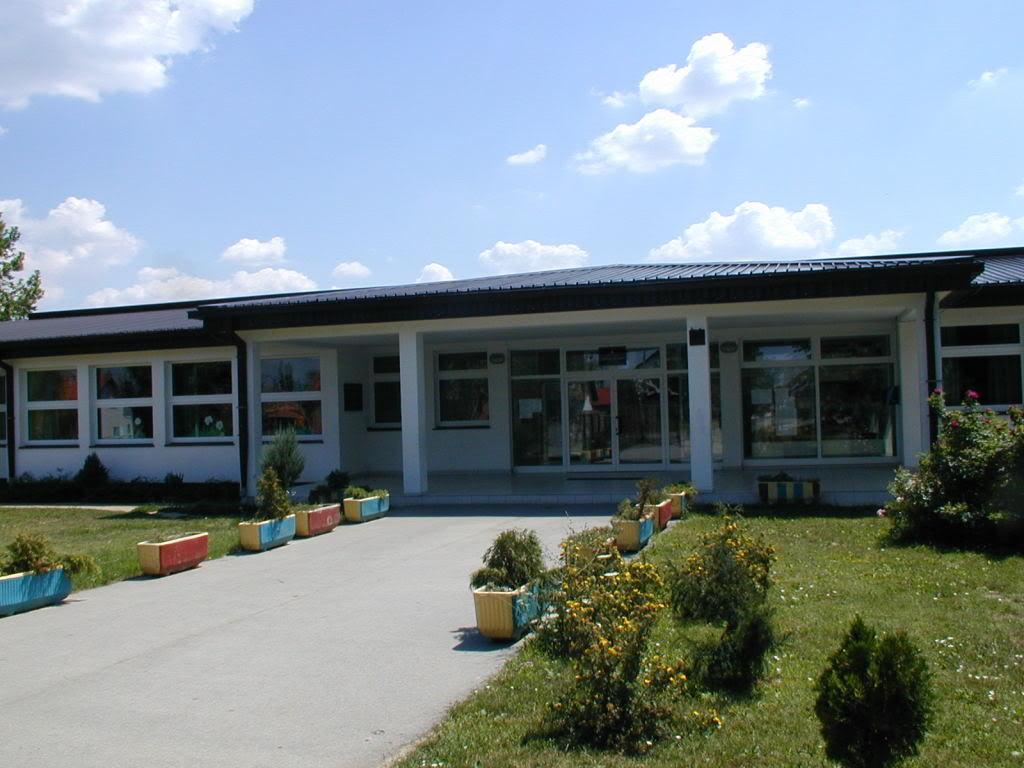 Vukovar, 25. rujna 2017.OSNOVNA ŠKOLA MITNICA            V U K O V A RKlasa: 602-02/17-1/81Urbroj: 2188-106-01-17-01U Vukovaru, 25. rujna 2017.Temeljem članka 28. Zakona o odgoju i obrazovanju u osnovnoj i srednjoj školi (NN 87/2008), Školski odbor Osnovne škole Mitnica na sjednici održanoj  rujna 2017. godine, na prijedlog Učiteljskog vijeća i pozitivnog mišljenja Vijeća roditelja donio jeŠkolski kurikulumza školsku 2017./2018. godinu  Ravnateljica: Dubravka Lemac, mag.gl.ped.Predsjednica Školskog odbora: Božena Ursa Starc, učiteljica razredne nastavePrema čl. 28 Zakona o odgoju i obrazovanju u osnovnoj i srednjoj školi (NN 87/08, 86/09, 92/10, 105/10, 90/11, 5/12, 16/12, 86/12, 126/12, 94/13, 152/14, 07/17) škola radi na temelju Školskog kurikuluma i Godišnjeg plana i programa rada. Školski kurikulum utvrđuje dugoročni i kratkoročni plan i program škole s izvannastavnim i izvanškolskim aktivnostima, a donosi se na temelju nacionalnog kurikuluma i nastavnog plana i programa.Školski kurikulum određuje nastavni plan i program:				- izbornih predmeta- izvannastavnih aktivnosti- dodatne nastave- dopunske nastave- izvanškolskih aktivnosti											- izvanučioničke nastave 											- druge odgojno-obrazovne aktivnosti, programe i projekte prema smjernicama hrvatskog nacionalnog obrazovnog standarda.  Školskim se kurikulumom utvrđuje:– aktivnost, program i/ili projekt
– ciljevi aktivnosti, programa i/ili projekta
– namjena aktivnosti, programa i/ili projekta
– nositelji aktivnosti, programa i/ili projekta i njihova odgovornost
– način realizacije aktivnosti, programa i/ili projekta
– vremenik aktivnosti, programa i/ili projekta
– okvirni troškovnik aktivnosti, programa i/ili projekta
– način praćenja, vrednovanja i korištenja rezultata vrednovanjaŠkolski kurikulum donosi Školski odbor do 30. rujna tekuće školske godine na prijedlog Učiteljskog vijeća.Školski kurikulum mora biti dostupan svakom roditelju i učeniku u pisanom obliku.Smatra se da je Školski kurikulum dostupan svakom roditelju i učeniku u pisanom obliku, ako je objavljen na mrežnim stranicama škole.OPĆI CILJ NACIONALNOG KURIKULUMAOpći cilj nacionalnog kurikuluma izražava usmjerenost na osobni razvoj učenika, njegovo osposobljavanje za kvalitetno življenje, aktivno, odgovorno i samostalno sudjelovanje u gospodarskom, znanstvenom, kulturnom i općem društvenom napretku zemlje u uvjetima stvaranja „društva znanja“ i opće globalizacije.POSEBNI CILJEVI NACIONALNOG KURIKULUMAPosebni ciljevi nacionalnog kurikuluma usmjereni su na razvoj kompetencija učenika, a to znači sveukupnih znanja, vještina, sposobnosti, stavova i stupnja motivacije koje ga osposobljavaju za život  i rad u stalno promjenjivim uvjetima, aktivno i odgovorno sudjelovanje u društvenom životu i preuzimanje odgovornosti za njegov demokratski razvoj, odgovoran odnos prema prirodi i okolišu, odgovoran odnos prema vlastitom zdravlju i briga za zdravlje drugih, cjeloživotno učenje i obrazovanje, odgovoran odnos prema sebi i razvoju vlastitih sposobnosti, očuvanje povijesno-kulturne baštine i razvoj nacionalne kulture, razvoj moralne i kulturne dimenzije osobnosti, socijalnu integraciju i život u heterogenom društvu.Nacionalni okvirni kurikulum predviđa da se u osnovnim i srednjim školama ostvaruju među predmetne teme ili interdisciplinarni sadržaji i/ili moduli za razvoj učeničkih kompetencija (Osobni i socijalni razvoj; Zdravlje, sigurnost i zaštita okoliša; Učiti kako učiti; Poduzetništvo; Uporaba informacijske i komunikacijske tehnologije; Građanski odgoj i obrazovanje).SADRŽAJ									                            Str.Odgojno-obrazovne aktivnosti i programi					    7 	1.1. Građanski odgoj i obrazovanje						    7     	1.2. Program prevencije nasilja među djecom					    81.3. Program prevencije ovisnosti						    91.4. Program prevencije zlostavljanja djece (CAP)				  101.5. Program suradnje s roditeljima						  111.6. Socijalne vještine u MKSS							  12      	1.7. Program identifikacije i rada s darovitim učenicima				  12     	1.8. Profesionalno informiranje i usmjeravanje učenika				  13Izborna nastava								  142.1.Izborna nastava vjeronauka							  142.2.Izborna nastava njemačkog jezika						  162.3.Izborna nastava informatike							  173.  Izvannastavne aktivnosti							  184.  Dodatna nastava								  245.  Dopunska nastava								  276.  Izvanučionička nastava								  306.1. Izleti i ekskurzije								  316.2. Terenska nastava								  356.3. Škola u prirodi								  477.  Projektna nastava								  487.1. Razredni projekti								  487.2. Školski projekt								  638.  Izvanškolske aktivnosti								  68ODGOJNO-OBRAZOVNE AKTIVNOSTI I PROGRAMI1.1. Građanski odgoj i obrazovanjeCiljevi aktivnosti /programaCiljevi građanskog odgoja i obrazovanja su steći znanja i razviti svijest o važnosti demokratskih načela, institucija i procesa u vlastitom društvu, Europi i na globalnoj razini. Razviti pozitivan stav i zanimanje za stvaralačko i učinkovito sudjelovanje u životu škole i neposredne zajednice u kojoj žive. Razviti svijest o pravima, dužnostima i  odgovornostima pojedinca, jednakopravnosti u društvu, poštovanju zakona, snošljivosti prema drugim narodima, kulturama, religijama i različitim mišljenjima. Osposobiti učenike za kritičko prosuđivanje društvenih pojava te uporabi i procjeni različitih izvora informiranja pri donošenju odluka i prihvaćanju obveza.Namjena aktivnosti /programaStvarati ugodnu  i poticajnu zajednicu odgovornih učenika. Osvijestiti naše školske vrijednosti, pravila i posljedice za njihovo kršenje. Nositelji aktivnosti/programaRazrednici, predmetni učitelji i stručni suradnici u školiSuradnici – roditelji i lokalna zajednica Način realizacije aktivnosti /programaciklus – 1. - 4. razrediciklus -  5. i 6. razredi  ciklus -  7. i 8. razrediCiklusi se realiziraju kroz redovnu nastavu, sate razrednih odjela, izvannastavne aktivnosti, akcije, projektne dane, te kroz program rada Vijeća učenika, različitim metodama i oblicima rada u kombinaciji raznih tehnika.Vremenik aktivnosti /programaTijekom školske 2017./2018. godine (međupredmetno)Troškovnik aktivnosti/ programaStručno usavršavanje, potrošni materijal za radionice, stručna literaturaVrjednovanje aktivnosti /programaPraćenje ishoda učenja i analize provedbe planova- ciklusa1.2.Program prevencije nasilja među djecomCiljevi aktivnosti/programaCiljevi programa prevencije nasilja među djecom su suočavanje s postojanjem problema nesigurnosti i nasilja afirmacija pozitivnih vrijednosti, promicanje spoznaje o opasnostima i posljedicama, razvijanje samopoštovanja učenika. Program nudi pomoć učenicima u životnim opredjeljenjima, edukaciju za kvalitetno provođenje slobodnog vremena učenika, te promicanje raznovrsnih i kreativnih sadržaja za učenike.Namjena aktivnosti/programaPoboljšati suradnju škole i lokalne zajednice i poticati daljnji razvoj suradnje između roditelja i škole. Neizostavna je suradnja i koordinirano djelovanje sa svim nadležnim tijelima i stručnim institucijama (MUP, CSS, Javno zdravstvo, pravobranitelj za djecu i dr.). Izuzetno je potrebno osigurati školu kao mjesto nulte tolerancije  na nasilje. Potrebno je registrirati svako nasilničko ponašanje, te postupati u skladu sa pravilnicima koji reguliraju učeničko ponašanje. Važno je omogućiti djeci stručnu pomoć u školi ili u suradnji s drugim stručnim institucijama. Programski sadržaji su vezani uz verbalno, fizičko, ekonomsko, seksualno, emocionalno nasilje te nasilje putem medija i Interneta.Nositelji aktivnosti/ programaRazrednici, učitelji, stručni suradnici u školi i ravnateljicaSuradnici - radnici škole te roditelji Način realizacije aktivnosti/ programaEdukativni rad s učenicima koji provode učitelji u neposrednom odgojno-obrazovnom radu. Identifikacija nasilničkog ponašanja. Stvaranje pozitivnog razrednog i školskog ozračja. Razvijanje suradničkih-partnerskih odnosa i komunikacijskih vještina. Promicanje socijalnih, emocionalnih i moralnih vrijednosti. Promicanje zdravih stilova života. Suradnja roditelja i škole kroz edukacije i savjetodavni rad. Program će se realizirati i kroz radionice, roditeljske sastanke, individualne razgovore i konzultacije. Postojanje sandučića povjerenja. Praćenje rizičnog ponašanja učenika te o težem kršenju kućnog reda škole obavijestiti MUP i Centar za socijalnu skrb. Svi radnici odgojno-obrazovne ustanove dužni su utvrditi način postupanja u kriznoj situaciji, nužna je koordinirana suradnja svih nositelja programa te stručnih institucija. O svim uočenim oblicima nasilja prema učenicima, učiteljima i roditeljima obvezno izvještavati i pismeno upozoriti nadležne institucije.Vremenik aktivnosti/programaTijekom školske 2017./2018. godineTroškovnik aktivnosti/programaPotrošni materijal, nastavna sredstva i pomagala koja škola posjeduje, stručna usavršavanja u organizaciji AZOO i lokalne zajednice (500 kn)Način vrednovanja i način korištenja rezultata vrednovanja aktivnosti/programaUpitnici, ankete, evaluacijski listići, analize tri puta godišnje po potrebi i više. Dobiveni rezultati služit će za poduzimanje mjera i aktivnosti usmjerenih na daljnju prevenciju nasilja.1.3.Program prevencije ovisnostiCilj aktivnosti/programaOsnovni cilj je unaprijediti zaštitu zdravlja učenika. Informirati i educirati mlade te time smanjiti interes za sredstva ovisnosti. Izgrađivati zdrave stavove, razvoj samopouzdanja i niz vještina koje štite od razvoja ovisničkog ponašanja te aktivnom odupiranju vršnjačkom pritisku.Namjena aktivnosti/programaInformirati učenike o kratkoročnim i dugoročnim posljedicama korištenja sredstava ovisnosti. Procijeniti trenutne učestalosti pojava, socijalnu prihvatljivost i proces ulaska u svijet ovisnosti o duhanu, alkoholu, drogama i drugim ovisnostima. Osnovna namjena je sprječavanje rizičnih oblika ponašanja, donošenja odluka, rješavanje problema, kritičko mišljenje, samopotvrđivanje, otpornost prema pritisku skupine, vještine komuniciranja, nošenje sa stresom i anksioznošću…) Kvalitetno promicanje ljudskih vrijednosti te svestrano jačanje osobnosti mladih.Nositelji aktivnosti/programa i/ili projektaKatica Maćešić – pedagoginja, koordinator, psihologinja, razrednici, predmetni učitelji, roditelji Agencija  za odgoj i obrazovanje i druge institucije na lokalnoj, županijskoj i regionalnoj razini (stručna usavršavanja)Način realizacije aktivnosti/ programaProgram će se realizirati kroz redovnu nastavu i izvannastavne aktivnosti (na satima razrednog odjela, hrvatskog  jezika, likovne kulture, TZK, prirode i društva, prirode, biologije, kemije i vjeronauka). Razrednici će analizirati odgojnu situaciju u svom odjelu i prema dobivenim rezultatima konkretizirati probleme i zajedno sa stručnom službom razraditi i  planirati njihova rješenja. Diskretni zaštitni program provodit će se individualno ili u manjim skupinama za one učenike koji iskažu probleme u ponašanju, učenju ili pripadaju rizičnoj skupini. Znakovi za pojačano djelovanje i individualno pomaganje djetetu su: smanjenje školskog uspjeha, agresivnost, povlačenje u sebe, nedolično ponašanje, otuđivanje imovine, eksperimentiranje s alkoholom, duhanom i sl., promjene u obitelji (razvod, smrt, prinova i dr.). Realizacija programa će se ostvarivati kroz predavanja, kviz znanja, radionice, pisanje, igranje uloga, rasprave, plakate, posjete, crtanje i obilježavanje značajnih tematskih datuma.Vremenik aktivnosti/programaTijekom školske 2018./2018. godine Troškovnik aktivnosti/programa Potrošni materijal, školski panoi, usavršavanje prema planu AZOO  (500 kn)Vrjednovanje i način korištenja rezultata aktivnosti/programaAnketni upitnici, evaluacijske liste, analiza realizacije programa, utvrđivanje potreba dodatnog rada s pojedinim učenicima, razrednim odjelima i obiteljima.1.4. Program prevencije zlostavljanja djece (CAP i Teen CAP)Ciljevi aktivnosti/ programaProgram se provodi s ciljem osnaživanja djece kako bi se oni naučili samo-zaštititi, prepoznati opasnost i reagirati na odgovarajući način. Djecu se poučava elementarnim pravima da budu sigurna, jaka i slobodna. Upoznaje ih se i poučava efikasnim strategijama kojima će povećati svoju sigurnost. Roditelje, učitelje i ostalo osoblje upoznaje se s programom i faktorima dječje ranjivosti s ciljem prepoznavanja i osnaživanja.Namjena aktivnosti/programa Program nudi cjelovit pristup prevenciji zlostavljanja. Informira o mogućim opasnostima. Potrebno je smanjivati bespomoćnost i zavisnost. Potrebno je poticati asertivno zalaganje za sebe u odnosu na nepoznate osobe, asertivno zalaganje za sebe u odnosu na vršnjake i asertivno zalaganje za sebe u odnosu na poznate osobe. Važno je povećati izvor podrške i pomoći. U provođenju programa sudjeluju svi odrasli  (razrednici,  učitelji, ostalo osoblje, roditelji ) te djeca 2. razreda matične i područne škole. Program se realizira kroz igrokaze, predavanja, igranje uloga, rasprave.  Nositelji aktivnosti/programa CAP: Katica Maćešić, pedagoginja (voditeljica tima), Božena Ursa Starc, učiteljica, Una Bilandžija,  psihologinja.Teen CAP: Una Bilandžija,  psihologinja ( voditeljica tima ),Katica Maćešić,  pedagoginjaSuradnici i nositelji programa – Udruga roditelja ''Korak po Korak'' ZagrebNačin realizacije aktivnosti/ programaPredavanje za roditelje, radionice za djecu, individualni razgovori, pripreme materijala i rad timaIzvješće o realizacije programaVremenik aktivnosti/programa Veljača – travanj 2018. godineTroškovnik aktivnosti/ programaPapir, nastavna sredstva i pomagala za prezentaciju, potrošni materijal, foto-aparatVrjednovanje  i način korištenja rezultata aktivnosti/programaRazrednici, roditelji, učenici i voditelji programa ispunjavaju evaluacijske upitnike nakon održanih radionica i predavanja. Naučeno se primjenjuje i ponavlja u nastavi tijekom školske godine i kasnijem školovanju ( po potrebi nakon  analize realiziraju se i druge suradnje).1.5. Program suradnje s roditeljimaCilj aktivnosti/ programaCilj programa suradnje s roditeljima jest približiti školu roditeljima i roditelje školi, pokušati povećati odgojnu moć obitelji i pojedinca s ciljem jačanja suvremenih odgojnih metoda. Program ukazuje i njeguje emocionalno-socijalne kontakte  između roditelja i djeteta koji su od velike važnosti za zdrav emocionalni i socijalni razvoj pojedinca.Namjena aktivnosti/ programaOsnovna načela programa su razvojne smjernice i karakteristike u skladu s tjelesnim, socijalnim, jezičnim i  kognitivnim karakteristikama djeteta. Program predviđa pomoć roditeljima, učiteljima i prvenstveno učenicima u razumijevanju ponašanja, mogućnostima i interesima djece, te pomoć roditeljima kako bi  učenicima osigurali cjelovit intelektualni, emocionalni, socijalni, tjelesni razvoj, podršku  i profesionalno usmjeravanje.Nositelji aktivnosti/programa Razrednici 1.- 8. razredaSuradnici:Katica Maćešić – pedagoginjaUna Bilandžija – psihologinjaDarija Benaković, dipl. knjiznicar (projekt „Čitamo mi, u obitelji svi- ČMUS“, učenici 3. razreda i njihovi roditelji)Mali volonteri – učenici 3. razredaSocijalizacijske radionice – učenici 4. razredaZaštita od zlostavljanja u 2. i 7. razredimaNačin realizacije aktivnosti/programa i/ili projektaRoditeljski sastanci, kreativne radionice roditelja i učenika, roditelj – gost u razredu ili aktivni sudionikZajedničke aktivnosti (humanitarne, ekološke, edukativne, tematske, prometne)Vremenik aktivnosti/programa Tijekom školske 2017./2018.godineTroškovnik aktivnosti/programaPotrošni materijal, nastavna sredstva i pomagala koja su potrebna za realizaciju programa, a škola ih posjeduje.Način vrjednovanja aktivnosti/programa Praćenje napredovanja učenika, praćenje suradnje  roditelja i škole, upitnici, evaluacijski listići, analiza suradnje i planiranih aktivnosti s ciljem učinkovitijeg uključivanja roditelja u rješavanje školskih i učeničkih problema. Svi oblici rada s roditeljima imaju svoju vrijednost.1.6. Socijalne vještine Cilj aktivnosti/ programaProgram razvija socijalne vještine, samopouzdanje kod djece kroz male socijalizacijske  radionice.Namjena aktivnosti/programa Učenici će biti sposobni donositi odluke, rješavati probleme, kreativno i kritički promišljati, komunicirati i uvažavati različita mišljenja. Polazno načelo je učenje socijalnih vještina kod učenika četvrtih razreda uz suradnju  i pomoć roditelja.Nositelji aktivnosti/ programaKatica Maćešić – pedagoginja (vanjski suradnik CSS)Suradnici: učiteljice  četvrtih razreda, roditeljiNačin realizacije aktivnosti/programa Program će se realizirati kroz radionice, praktične aktivnosti, rasprave, igru, posjete, izlete i suradnju s lokalnom zajednicom.Vremenik aktivnosti/programaVrijeme realizacije programa od 1. listopada 2017. do 31. svibnja 2018. godine. Rad će se ostvarivati jednom tjedno (2 školska sata).Troškovnik aktivnosti/programaStručna literatura, potrošni materijal za radionice, nastavna sredstva i pomagala koja škola posjedujeVrjednovanje i način korištenja rezultata aktivnosti/programaRedovitim praćenjem, evaluacijskim listama i analizama u suradnji s učenicima, roditeljima i učiteljicama.1.7. Program identifikacije i rada s darovitim učenicimaCilj aktivnosti/ programaCilj programa identifikacije i rada s darovitim učenicima jest stručna identifikacija darovitih učenika te određivanje vrste i stupnja darovitosti, zatim prikupljanje, obrada i sinteza podataka o darovitim učenicima te formiranje i vođenje njihovih dosjea, te primjena obogaćenog programa u redovnim razrednim odjeljenjima i rad s darovitim učenicima u maloj skupini na projektima u području interesa učenika.Namjena aktivnosti/programaOsigurati darovitim učenicima zadovoljavanje njihovih specifičnih obrazovnih potreba i interesa.Nositelji aktivnosti/ programaUna Bilandžija- psihologinjaSuradnici: učiteljice četvrtih razreda, roditelji, pedagoginjaNačin realizacije aktivnosti/programaPsihologijsko testiranje u sklopu identifikacije darovitih učenika (4.razred), radionice za poticanje divergentnog mišljenja i rad na projektima u malim skupinama, obogaćivanje programa za identificirane učenike, te savjetodavni rad s nastavnicima i roditeljima. Nastavak rada sa skupinom darovitih (5.r)  kroz radionice i aktivnosti projektnog učenja.Vremenik  aktivnosti/programa Od listopada 2017. do  lipnja 2018. godine.Troškovnik aktivnosti/programaStručna literatura, potrošni materijal za radionice, nastavna sredstva i pomagala koja škola posjedujeVrjednovanje i način korištenja rezultata aktivnosti/programaRedovitim praćenjem, analizama u suradnji s učenicima, roditeljima i učiteljicama.1.8. Profesionalno informiranje i usmjeravanje učenikaCiljevi aktivnosti/ programaCilj profesionalnog informiranja i usmjeravanja učenika jest pomoći učenicima upoznati vlastite osobine, sposobnosti i interese, te upoznavanje s radnim vještinama, pružiti informacije o pojedinim zanimanjima te o stanju na tržištu rada. Program pomaže učenicima naučiti određivati profesionalne ciljeve i donositi odluke, naučiti kako koristiti više izvora pri prikupljanju relevantnih podataka i potiče učenike na razmišljanje o budućim profesionalnim planovima i daljnjem školovanju.Namjena aktivnosti/programaProgram pruža učenicima potrebne informacije i pomaže u donošenju adekvatne odluke o nastavku školovanja i odabiru zanimanja, pomoći u planiranje profesionalne karijere.Nositelji aktivnosti/programa Psiholog, pedagog,  razredniciSuradnici – HZZ, roditelji, školska medicina, nastavnik informatikeNačin realizacije aktivnosti/programaRadionice za učenike na satovima razrednika. Vođeno pretraživanje interneta i prikupljanje podataka, rješavanje on-line ankete o izboru zanimanja. Predavanje za roditelje o profesionalnoj orijentaciji i njihovoj ulozi pri donošenju odluke o školovanju djeteta. Individualno profesionalno informiranje i savjetovanje neodlučnih učenika. Grupno informiranje učenika o profesionalnim mogućnostima u suradnji sa stručnom službom HZZ-a. Profesionalna orijentacija pri Zavodu za zapošljavanje za učenike koji su pohađali nastavu  prema rješenju o primjerenom obliku školovanju i  za učenike težeg zdravstvenog ili socijalnog stanja. Pravovremeno obavještavanje učenika osmih razreda i njihovih roditelja o datumima održavanja Dana otvorenih vrata srednjih škola Vukovarsko-srijemske županije kada učenici mogu dobiti informacije o željenom zanimanju i Školi koja pruža uslugu školovanja za izabrano zanimanje.Vremenik aktivnosti/programa Tijekom cijele nastavne godinePredstavljanje srednjih škola Grada Vukovara – tijekom travnja 2017.Predstavljanje ostalih srednjih škola Vukovarsko-srijemske županije – po dogovoru sa organizatorima Troškovnik aktivnosti/programa Potrošni materijal, nastavna sredstva i pomagala koja škola posjeduje.Način vrjednovanja i način korištenja rezultata vrjednovanja aktivnosti/programaEvaluacijski listići za učenike i roditelje, broj učenika uključen u postupak individualnog informiranja i savjetovanja, analiza uradaka.IZBORNA NASTAVAIzborna nastava organizira se za učenike koji žele proširiti znanja iz pojedinih predmeta ili područja. Izborni predmeti u Osnovnoj školi Mitnica za školsku godinu 2017./2018. uključuju: vjeronauk, njemački jezik i informatiku. Kada se učenik opredijeli za izborni predmet isti postaje obvezan nastavni predmet u školskoj godini u kojoj se učenik za njega opredijelio. Nastava se odvija po planu i programu koji određuje Ministarstvo znanosti, obrazovanja i športa. 2.1.   Izborna nastava vjeronauka se organizira za učenike od 1. – 8. razreda (2 sata tjedno, 70 sati godišnje po razredu)Gordana, s. Ana Cvitanušić, vjeroučiteljica (dipl. kateheta), razredni odjeli: 1.a,b, 2.a,b, 3.a, 4.a,b, 6.a,b, 7.a,bDrago Iličić, vjeroučitelj (dr. teoloških znanosti), razredni odjeli: 3.b, 5.a,b, 8.a,bAnica Ljubić, vjeroučiteljica (dipl. kateheta), razredni odjeli: kombinacija 1.- 3.r i 2. - 4.r u PŠ Sotin2.2.	 Izborna nastava njemačkog jezika se organizira za učenike od 4. – 8. razreda (2 sata tjedno, 70 sati godišnje po razredu)Zdravka Marković Boto, učiteljica njemačkog jezika (prof. njemačkog jezika), razredni odjeli: 5.a,b, 6.a,b Martina Salamon, učiteljica njemačkog i engleskog jezika (prof. engleskog j. i književnosti i njemačkog j. i književnosti), razredni odjeli: 4.a,b,c, 7.a,b, 8.ab	2.3.   Izborna nastava informatike se organizira za učenike od 5. – 8. razreda (2 sata tjedno, 70 sati godišnje po razredu) Goran Sauka, učitelj informatike (prof. informatike): 10 grupa učenika od 5.-8.razreda    3.    IZVANNASTAVNE AKTIVNOSTIIzvannastavne aktivnosti povezane su s određenim nastavnim predmetom ili su interdisciplinarne naravi. Načini i metode realizacije izvannastavnih aktivnosti pretežito su radioničkoga, projektnoga, skupno-istraživačkoga, samo-istraživačkog tipa odgojno-obrazovnoga rada, terenske nastave i/ili drugih aktivnih didaktičko-metodičkih pristupa. Ovaj oblik aktivnosti organizira se za sve učenike. U cilju zadovoljavanja različitih interesa učenika, Osnovna škola Mitnica organizira sljedeće izvannastavne aktivnosti: 4.    DODATNA NASTAVADodatna nastava organizira se za darovite učenike koji na redovnoj nastavi pokazuju izrazito zanimanje za predmet. Zadaća i cilj dodatne nastave je proširiti znanje stečeno na redovnoj nastavi, upoznati učenike sa sadržajima koji nisu zastupljeni u redovnoj nastavi te ih pripremiti za natjecanja.5.    DOPUNSKA NASTAVA Dopunska nastava organizira se za učenike koji na redovnoj nastavi nisu bili u mogućnosti pratiti redovni nastavni program s očekivanom razinom uspjeha. Učenici dopunsku nastavu mogu pohađati tijekom cijele školske godine ili po potrebi u dogovoru s učiteljem.6.    IZVANUČIONIČKA NASTAVAIzvanučionička  nastava oblik je nastave koji podrazumijeva ostvarivanje planiranih programskih sadržaja izvan škole. U izvanučioničku nastavu spadaju: izleti, ekskurzije, odlasci u kina, kazališta i druge ustanove, terenska nastava, škola u prirodi i drugi slični organizirani oblici poučavanja/učenja izvan škole. Cilj je izvanučioničke nastave učenje otkrivanjem u neposrednoj životnoj stvarnosti, u kojoj se učenici susreću s prirodnom i kulturnom okolinom, ljudima koji u njoj žive i koji su utjecali na nju. Rad izvan škole potiče radost otkrivanja, istraživanja i stvaranja, pogodan je za timski rad, utječe na stvaranje kvalitetnih odnosa unutar odgojno-obrazovne skupine te potiče intelektualna čuvstva. Pogodnost ovoga oblika nastave jest lakše i brže učenje.Školska  ekskurzija višednevno je putovanje radi posjeta prirodnim, kulturnim, povijesnim, športskim i tehničkim odredištima izvan sjedišta škole, u skladu s određenim ciljevima i zadaćama škole. Školske ekskurzije mogu trajati najdulje tjedan dana. Razrednik je dužan upoznati roditelje s planom i programom izleta/ekskurzije prije početka provedbe.6.1.  Izleti i ekskurzije6.2.Terenska​ ​nastava   Škola u prirodiŠkola u prirodi je oblik nastave koji se organizira višednevno na posebno odabranom prirodnom odredištu s odgovarajućim uvjetima zatvorenoga i otvorenog prostora za poučavanje i učenje. Program Škola u prirodi temelji se na Godišnjem nastavnom planu i programu rada škole.PROJEKTNA NASTAVARazredni projekti7.2   Školski projektiIZVANŠKOLSKE AKTIVNOSTIIzvanškolske aktivnosti izvode se u slobodno vrijeme učenika i učenici se za njih opredjeljuju prema svojoj želji i afinitetu. Financiranje provodi lokalna zajednica i/ili roditelji učenika (plaćanjem članarine i/ili školarine). Cilj izvan školskih aktivnosti jest poticati učenike na razvijanje osobnih talenata (glazbenih, športskih i dr.). Mnogi naši učenici postižu značajne rezultate u mnogim aktivnostima izvan škole.Učenici su uključeni u sljedeće izvanškolske aktivnosti:KK „Vukovar 91“KK „Borovo“, Vukovar HNK „Vukovar 91.“Veslanje, HVKV  VukovarStreljaštvo, Grič 7, VukovarŽOK VukovarPlivački kluba VukovarHKK „Vukovar“  NK „Dunav“ SotinŠRU „Dunav“, VukovarMažoretkinje grada VukovaraPlesna grupa „Venera“Glazbena školaDječji zbor „Vukovarski golubići“Crkveni zbor „Glasnici sv. Bone“Dječje kazalište „Bonokaz“HKGD „Dunav“ Vukovar KUD „Matija Gubec“ SotinKickbox  Školu stranih jezikaStolno teniski klubŠkolu odbojkeŠkola rukometa za djevojčiceŠkolu plesaŠkolu šahaUniverzalna sportska školaNazivCiljNamjenaNositelj aktivnostiNačin realizacijeVremenikNačin vrednovanjaVjeronauksustavno i skladno teološko- ekleziološko i antropološko pedagoško povezivanje Božje objave i tradicije   Crkve sa životnim iskustvom učenika kako bi se ostvarilo sustavno i cjelovito, ekumenski i dijaloški otvoreno, upoznavanje katoličke vjere na informativno- spoznajnoj, doživljajnoj i djelatnoj raziniosposobiti učenike  za  dublje shvaćanje i povezivanje biblijske poruke sa svakodnevnim osobnim i društvenim životomDrago Iličić, dr. teoloških znanosti Gordana, s. Ana Cvitanušić, dipl. katehetaAnica Ljubić, dip. katehetanastava se provodi u sklopu redovne nastave različitim oblicima i metodama nastave (frontalna nastava, rad u paru, rad u skupinama) prema udžbeniku i radnoj bilježnici te dodatnim slikovnim materijalima2 sata tjedno prema rasporedu za školsku godinu 2017./2018.učenička postignuća sustavno se prate i brojčano ocjenjuju; konačna ocjena ulazi u prosjek učenikova općeg uspjehaNazivCiljNamjenaNositelj aktivnostiNačin realizacijeVremenikNačin vrednovanjaNjemački jezikstjecanje jezične komunikacijske kompetencije (usmeni i pisani izraz) od pripremnog do temeljnog stupnja (A1+), te stjecanje znanja o njemačkom jeziku i kulturnim specifičnostima zemalja njemačkoga govornog područja u usporedbi s Hrvatskomosposobiti učenike za razumijevanje informacija i pismeno i usmeno izražavanje (rabljenje osnovnih izraza i fraza te kraći razgovori u situacijama temeljne komunikacije vezane uz svakodnevni život i neposrednu okolinu učenika)Zdravka Marković Boto, prof. njemačkog jezika i književnosti)Martina Salamon, prof. engleskog jezika i književnosti i njemačkog jezika i književnostinastava se provodi u sklopu redovne nastave različitim oblicima i metodama nastave (frontalna nastava, individualni rad, rad u paru, radu u skupinama; čitanje, slušanje i razumijevanje, dijalog, razgovor, igra itd.) prema udžbeniku i radnoj bilježnici te dodatnim slikovnim materijalima2 sata tjedno prema rasporedu za školsku godinu 2017./2018..učenička postignuća sustavno se prate i brojčano ocjenjuju; konačna ocjena ulazi u prosjek učenikova općeg uspjehaNazivCiljNamjenaNositelj aktivnostiNačin realizacijeVremenikNačin vrednovanjaInformatikanaučiti učenike  upotrebljavati računala i primjenske programe u svakodnevnoj računalnoj komunikaciji i praksi;stjecanje temeljnih znanja potrebnih za daljnje školovanjeosposobljavanje učenika za samostalno služenje računalom radi lakšeg, bržeg i kvalitetnijeg rješavanja problema te za prikupljanje i obradu podataka u korisne i valjane informacijeGoran Sauka, prof. informatikenastava se provodi u informatičkoj učionici u sklopu redovne nastave različitim oblicima i metodama poučavanja2 sata tjedno prema rasporedu za školsku godinu 2017./2018.učenička postignuća sustavno se prate i brojčano ocjenjuju; konačna ocjena iz ovog izbornog programa ulazi u prosjek općeg uspjeha učenikaNazivCiljNamjenaNositelj aktivnostiNačin realizacijeVremenikTroškovnikNačin vrednovanjaDramska skupinaRazvijati vještine i sposobnosti usmenog izražavanja, vježbanje intonacije glasa; Razvijanje ljubavi prema poetskome i proznome izrazu i prema hrvatskome jezikuOsposobiti učenike da izražajno govore, čitaju i glume kroz dječje dramske igreVera Ištuk, prof hrv. jezikarad u skupinama2 sata tjedno100,00kn za materijale za izradu kostima i scenePrikazivanje roditeljima, učenicima i učiteljima ovaj oblik učeničkog stvaralaštvaLiterarnaPoticati interes za nastavu hrvatskog jezika. Poticati zanimanje učenika za čitanje i pisanje. Razvijati govornu i pisanu komunikaciju.Poticati samostalnost u radu. Osposobljavati učenike za samostalno stvaranje priča i pisanje kraćih sastavaka.Đurđica Dinješ, učiteljica RNindividualni  rad, rad u skupinama1 sat tjednopapir za pisanjeRedovito praćenje rada i procjena razine postignuća učenika, samovrednovanje učenika.Ritmička skupinarazvijanje osjećaja za ritam, tempo, dinamiku te ljepotu i, javni nastupi prigodom obilježavanja blagdana i značajnih događanjaiskazivati kroz glazbu na originalan i kreativan način svoju osobnost, poticati dječje stvaralaštvoVesna Jakovljević, učiteljica RNritmičke vježbe, plesne koreografije, scenski nastupi1 sat tjednorekviziti za scenski iskaz (100 kuna), CDuspješni javni nastupipohvalaLikovna skupinarazvijati kreativnost, maštu, dizajniranje te poticati zajednički rad, proširiti znanje iz likovne kulture i razvijati interes za različita likovna područja, sudjelovanje na izložbama i likovnim natječajimaomogućiti učenicima izražavanje kreativnosti i likovne pismenosti; , estetsko uređenje učionice i škole te ukrašavanje pozornice za školsku priredbu,doprinos estetskom izgledu školeJosipa Paun Hujber, učiteljica RNindividualni rad i rad u skupinamauređivanje panoa,crtanje, slikanje, oblikovanje,  dizajniranje1 sat tjednotroškovi nabavke likovnog pribora(300 kuna)uređivanje panoa i postavljanje tematskih izložabaMali kreativcirazvijati i poticati kritičko mišljenje; kreativni i estetski razvoj učenika; razvijati komunikacijske i prezentacijske vještine; njegovati tradicijske vrijednosti našega naroda, razvijanje vještina lijepog i izražajnog govorenja,poticati međusobnu suradnju i druženjeIzrađivati različite ukrasno-uporabne predmete, nakite, ukras za božićna drvca, čestitke za blagdane, suvenire, lutke. Upoznati vrste lutaka i koristiti ih u dramatizaciji.Senka Horvatić, učiteljica RN, roditeljiaktivnost će se realizirati kroz neposredni rad s učenicima- demonstracije, praktičnog rada, razgovora, igre, dramatizacija1 sat tjednotroškovi izrade lutaka, likovni priborsudjelovanje na razrednim i školskim priredbama, izložbama i uređivanje panoaMali lutkarirazvijati vještine i sposobnosti usmenoga izražavanja; vježbati intonaciju glasa; razvijati dječju maštu i kreativnost u radu s lutkama; uvesti ih u svijet lutkarstva; poticati međusobnu suradnju i druženjeosposobiti učenike da izražajno govore, rukuju s lutkama koje su sami izradiliSanja Starc, učiteljica RN  i roditeljirad u grupama, igra,ritmika1 sat tjednomaterijal potreban za izradu lutaka i sceneprikazati roditeljima, ostalim učenicima i učiteljima rezultate radaSportska skupinaDječje i momčadske igre, dječji rukomet, dječji nogomet, tehnika vođenja lopte,udarci glavom, pomoćne igre za razvitak općih i specifičnih sposobnosti, završne igresudjelovanje djece u igri,- učenje osnovnih vještina bacanja, dodavanja i hvatanja lopte, učenje i doživljaj skupnog ponašanja u igriJasna Mađarac, učiteljica RNsuradnički rad u grupi i paru , demonstracija, razgovor, izlaganje,1 sat tjednorekviziti za različite igrezadovoljstvo učenika, veća povezanost i suradnja, tolerancija i prihvaćanje različitosti, prezentacija  igara roditeljima u razredu i na školskim priredbamaDramska skupinaRazvijati vještinu i sposobnost usmenog  izražavanja,vježbanje intonacije glasa,razvijanje ljubavi prema hrvatskom jeziku  Poticati maštu, kreativnost i međusobnu suradnjuOsposobiti učenike da izražajno govore, čitaju,   i glume kroz dječje dramske igre i recitacijeHelena Andabaka, učiteljica RNDramske igre, kazivanje poezije, pojedinačni i skupni recitali, monolozi1 sat tjednood rujna 2017. do lipnja 2018.materijali za izradu kostima i scene (oko 100 kn), troškovi prijevoza na natjecanja i smotreKroz prikazane školske svečanosti povodom božićnih blagdana na kraju školske godine , za doček prvaka i Lidrano.Svečanosti u CrkviMali folklornjegovanje tradicijskih napjeva,dječjih igara, plesova i običaja; razvijanje osjaćaja za ritam i učenje plesnih korakaupoznati hrvatsku tradicijsku kulturu, potrebu za njenim očuvanjem i ljubavi prema istojUčiteljica RN Ružica Paić i učenici 2. i 4. razreda PŠrad u skupini,paru i pojedinačno, pipremanje za scenski nastup i izvedbu1 sat tjedno,u suradnji s KUD-om i lokalnom zajednicomtroškovi nabavke kostima (nošnji) i nabavkeCD-asudjelovanje na školskim priredbama i smotrama,prikaz naučenoga roditeljima i mještanimaLikovno-kreativna skupinaupoznavanje sa različitim slikarskim tehnikama,kreativno izražavanje djece volumena i mase u prostoru,uočavanje odnosa slike i teksta na površinirazvijanje vještina i sposobnosti crtačkog izražavanja, usvajanjei i upoznavanje različitih tehnika likovnog izražavanja; naučiti učenike glumiti, poticati njihovu maštu, kreativnost i volju za učenjem i njegovati samostalan radMirna Vukoja, učiteljica RN,1.i 3. razred, PŠ Sotinrad u skupini i pojedinačno1 sat tjedno u suradnji s gradskom knjižnicom ogranak Sotinhamer-papir, papir u boji, markeri, materijal za scenu(oko 200kn)Sudjelovanje na školskim proslavama i sličnim prigodamaZborrazvijanje kulture skupnog muziciranja, njegovanje sposobnosti izvođenja vokalnih izvedbi, svladavanje vokalne literature izvornih, narodnih autorskih i umjetničkih skladbiomogućiti zainteresiranim učenicima usavršavanje vokalnih sposobnosti  te sudjelovanje u ansamblu koji skupno muziciraNapomena: mogućnost odlaska na Smotru zborova Vukovarsko-srijemske županije u proljeće, te natjecanje zborova “Vallis aurea cantat” u PožeguDunja Marković, magistra glazbene pedagogijepo dionicama i  zbor u cjelini,obrada pjesme,  rad na tekstu,objedinjavanje i izvođenje, priprema scenskog nastupa2 sata tjednotroškovi kopiranja nota i eventualnih putovanja na susrete zborova i natjecanjaprovjera svladanog programa prije nastupauspješnost cjelokupnog scenskog nastupaEkoloziosvijestiti učenike o važnosti očuvanja prirode i okoliša, znati razlikovati  vrste otpada, što se s reciklažnim materijalima može izraditi,  uvesti učenike u osnove rasta biljke (od sjemena do ploda), razviti timski rad, razvijanje osjećaja zajedništva i pomaganja onima u potrebi, poticati i razvijati kreativnostzaštita okoliša, čišćenje i uređenje okoliša škole, izrada predmeta od recikliranih materijala, prikupljanje posebnog otpada, kartiranje nepropisno odloženog otpada, uzgajanje biljaka,  selektivno razvrstavanje otpada, izrada kompota od dunja, izrada bumeranga od kaširanog papira, vaganje i razvrstavanje starog papira s domarom jednom mjesečno, skupljanje plastičnih čepova te slanje istih, izrada svijeća od voskaKatarina Kalinićrad u skupinama2 sata tjednoTroškovi materijala potrebnog za izradu predmeta od recikliranog materijala (ljepilo, škare, boje), staklenke, poklopci), šećer za kompot, materijal za izradu medenjaka i svijećasudjelovanje na razrednim i školskim priredbama, suradnja s nastavnicom likovne kulture,domarom,  te djelovanje kroz školsku ZadruguMakovcirazvijati vještine i sposobnosti pismenog izražavanja kroz suradnju s Malim koncilom, razvijati kreativnost, spretnost, maštu kroz praktičnu izradu predmeta za prodajnu izložbu, produbljivati osjećaj za zajedništvo i suradnjuosposobiti vjeroučenike za maštovitu komunikaciju s Malim koncilom pomoću pismenog i likovnog stvaralačkog izražavanja,izrađivati različite ukrasno-uporabne predmete, božićnih i drugih motiva za prodajnu izložbus. Ana Gordana Cvitanušić, dipl. katehistica (6. i 7. razredi)rad u skupinamatijekom cijele nastavne godine, 2 sata tjedno, petkom 6. i 7. satmaterijal potreban za izradu predmeta za prodajnu izložbu (čestitke: papiri u boji i hamer papir, drvene boje i fomasteri, škare i ljepilo ljekovita krema: maslinovo ulje, pčelinji vosak, tamjan, plastične posudice)vjeronaučna skupina se ne ocijenjuje, učenici se uključuju na temelju osobnih interesaSlikarirazvijanje stvaralačkih sposobnosti istraživanjem mogućnosti različitih slikarskih tehnika kroz dimenzije boja, razvijanje vizualnog mišljenja, poticanje kreativnog izražavanja, originalnosti i samostalnosti u izvedbiomogućiti učenicima upoznavanje rada s različitim slikarskim tehnikamaTamara Devićgrupno i individualno1 sat tjednoslikarski materijal: suhi pastel300knprezentacija radova u školi, slanje radova na  natjecanjaKreativni tim za estetsko uređenje školerazvijanje interesa učenika za likovnim stvaralaštvom, razvijanje kreativnog mišljenja, poticanje suradnje i poštivanja tuđih idejaomogućiti učenicima kreativno uređenje vlastite okolineTamara Devićgrupnotijekom školske godine - prema potrebimaterijal za uređenje škole, boje za oslikavanje stakla300knzadovoljstvo učenika, opisne bilješke o individualnom zalaganjuOdbojka-djevojkeusvajanje i usavršavanje taktičko-tehničkih znanja iz područja odbojkeusavršavanje motoričkih znanja učenika naročito onih darovitihLucija Konjevod, prof. TZKtreninzi2satatjednolopte troškoviputovanja na natjecanja500.00 Knpozitivan utjecaj na odgoj učenica i sportsko ponašanjeCvjećariuzgajanje biljaka, okopavanje cvjetnjaka, zalijevanje cvijeća u školi i školskom vrtuProjektstralija; flora Australije,uzgoj eukaliptusa,prehrambene navike u Australiji,izrada proizvoda, dekorativnih predmeta, ukrasa,..razvijati pozitivan odnos prema prirodi,                                  razvijati želju za samostalnim uzgajanjem biljakaUčitelj/ica prirode i učenicirazgovor,fizički rad uvrtu-kopanje,sadnja,orezivanje,zalijevanjetijekom šk.god, premapotrebi ivremenskim uvjetimaproljetnerasadnice, zemlja300.00 knopisne bilješke o individualanom radu i zalaganju u                                       pregledu rada, plakati, uživanje u okolišu škole, uzgoj biljaka i izrada proizvoda  (podložno promjenama)PrometnaUpoznavanje pravila ponašanja u prometu kao pješaka i kao biciklistarazvijati interes učenika za usvajanje i primjenu pravila ponašanja u prometu, briga o sebi i drugim sudionicimaToni Hutz, profesor fizike i TKGrupno i individualnoDva sata tjednotroškovi putovanja na natjecanje 500,00kn.Spretnost u vožnji biciklaModelariNaučiti učenike da na osnovu tehničke dokumentacije različitim materijalima izrade uporabne predmete ( makete i modele).Razvijanje tehnološkog i poduzetničkog načina mišljenja učenika te stjecanje i vježba primjene znanjaToni Hutz, profesor fizike i TKGrupno i individualnoDva sata tjednotroškovi materijala za izradu tehničke tvorevine i potrošnog pribora500,00 kn.skupina se ne ocjenjuje, učenici se uključuju na temelju osobnih interesa.Učenici su opisno praćeni.Košarkausvajanje i usavršavanje taktičko-tehničkih znanja iz područja košarkeusavršavanje motoričkih znanja učenika naročito onih darovitihAnita Ključik, prof. TZKtreninzi2 sata tjednolopte troškoviputovanja na natjecanja500.00 knPozitivan utjecaj na odgoj i razvoj timskog rada.
Evaluacija kroz sportska natjecanjaSŠKOrganizacija različitih sportskih aktivnosti i natjecanjaOrganizacija i provedba sportskih aktivnostiAnita Ključik, prof. TZKIndividualizirani i grupni rad2 sata tjednoTroškovi organizacije natjecanjaEvaluacija rada kroz sportske rezultateNapredni NijemciUpoznavanje njemačke kulture, povijesti, mentaliteta, njemačkih pokrajina  i gradova.razvijanje motivacije za učenje njemačkog jezika i  poznavanje njemačkog govornog područja.nastavnica njemačkog jezika i učeniciplenum,u prostorijama škole, pomoću audiovizualnih nastavnih pomagalatijekom šk.god, 2017./2018.,hamer papiri, ljepilo, drvene i vodene boje, flomasteriopisno praćenje učenikovih postignuća.Robotičarinaučiti učenike  upotrebljavati računala(robote) (microbit,mbot) i primjenske programe u svakodnevnoj računalnoj komunikaciji i praksi;stjecanje temeljnih znanja potrebnih za daljnje školovanjeosposobljavanje učenika za samostalno služenje računalom(robot) radi lakšeg, bržeg i kvalitetnijeg rješavanja problema te za prikupljanje i obradu podataka u korisne i valjane informacijeGoran Sauka, prof. informatikenastava se provodi u informatičkoj učionici u sklopu redovne nastave različitim oblicima i metodama poučavanja2 satatjednotijekom šk.god, 2017./2018.,troškovi materijala za izradu tehničke tvorevine i potrošnog pribora1000,00 kn.Troškovi putovanja 2000,00kn.prezentacija radova u školi, slanje radova na  natjecanja(wer,croatian makers liga)Tajne mudrih sovaNina i Tino program rada za razvijanje kreativnosti i cjelovito učenjerazvijati sposobnost rješavanja matematičko-logičkih zadatakarazvijanje kreativnosti i cjelovito učenjeosposobljavanje učenika za samostalno rješavanje problema osmišljavanje strategije dolaska do rješenjaBožena Ursa Starc, učiteljica RNRužica Paić učiteljica RN (2.r.)Mirna Vukoja učiteljica RN (3.r.)Radionice1 sattjednonatjecanjeRad sa darovitimarazvijanje kreativnosti i cjelovito učenjerazvijanje kreativnosti i cjelovito učenjeBožena Ursa Starc i Una Bilandžija, psih.radionice1 sattjednoopisno praćenje učenikovih postignućaNazivCiljNamjenaNositelj aktivnostiNačin realizacijeVremenikNačin vrednovanjaDodatna nastava iz engleskog jezikaobogaćivanje odgojno-obrazovnog programa, unapređivanje rada s naprednim i darovitim učenicima,projekt Profesionalna orijentacija i usmjeravanjeOmogućiti zainteresiranim učenicima proučavanje naprednijih sadržaja , sudjelovati u projektu  i priprema za natjecanjeĐurđica Ivković, nastavnica engleskog jezika i učenici 8.a,bRad u skupini i individualni rad1 sat tjednoponedjeljak 0. satdodatna nastava iz engleskog jezika ne ocjenjuje se i učenici se uključuju na temelju vlastite odluke, te po preporuci učitelja engleskog jezikaDodatna nastava iz matematikeobogaćivanje odgojno-obrazovnih programa; unapređivanje rada s naprednim i darovitim učenicimaomogućiti zainteresiranim učenicima proučavanje naprednijih matematičkih sadržaja kao i pristup matematičkim natjecanjimaEdita Lukačević, dipl. ing. matematike i učenici 5.a i 5.bindividualan rad i rad u skupinama1 sat tjedno, utorak 9. satučenici obuhvaćeni dodatnom nastavom matematike se ne ocjenjuju, a povratnu informaciju o tome koliko su napredovali pokazat će rezultati na natjecanjimaDodatna nastava iz matematikeobogaćivanje odgojno-obrazovnih programa; unapređivanje rada s naprednim i darovitim učenicimaomogućiti zainteresiranim učenicima proučavanje naprednijih matematičkih sadržaja kao i pristup matematičkim natjecanjimaNevenka Burić, prof. matematike i informatike sa učenicima 6.a i 6.b. razredaindividualan rad i rad u skupinama2 sata tjedno, ponedjeljak 5. i 6. satučenici obuhvaćeni dodatnom nastavom matematike se ne ocjenjuju, a povratnu informaciju o tome koliko su napredovali pokazat će rezultati na natjecanjima, pojedinačnim i ekipnimDodatna nastava iz biologijerazvijati znanstveni način razmišljanja i proširiti znanja stečena na redovnoj nastavi biologijeStjecati znanja o biološkim zakonitostima, građi i funkciji živih bića, osposobljavati učenike za istraživanje i primjenu znanstvenih spoznaja u svakodnevnom životu, te razvijati pravilan odnos prema prirodi i njezinoj raznolikosti.Danijela Velerajter, prof. biologije i kemijei učenici 7. i 8. razreda- praktičan rad - gledanje mikroskopom, sekcija, izrada modela- proučavanje literature- rješavanje zadataka - priprema za natjecanje2 sata tjedno,u dogovoru s učenicimaopisno praćenje rada učenikaDodatna nastava matematike u RNrazvoj sposobnosti rješavanja složenijih matematičkih  sadržaja, razvijati matematičko – logičko zaključivanje; individualni rad s učenicima koji pokazuju napredno znanje i žele saznati višePoticati interes učenika za proširenim matematičkim znanjem, razvoj logičkog mišljenja;priprema učenika 4. razreda za natjecanje na školskom (županijskom, regionalnom) natjecanjuAndabaka, H.-3.bMađarac, J.-3a Ursa Starc, B.-4.a Dinješ, Đ.-4.b Jakovljević, V.-1.aPaun Hujber,J.-1.bHorvatić, S.-2.aStarc, S.-2.bVukoja, M. -1-3.PŠPaić, R. -2.-4.PŠindividualan rad i rad u skupinama1 sat tjedno usmena i pismena provjera te opisno praćenje napredovanja učenikaDodatna nastava iz kemijerazvijati vještine izvođenja eksperimenta, ljubav za kemiju, natjecateljski duh, sposobnost logičkog zaključivanjakvalitativno proširiti teme koje se obrađuju u redovnoj nastavi pripremiti ih za natjecanja iz kemijeUčitelj/ica kemijeizvođenje eksperimenta, rješavanje testova i                                                                                                    problemskih zad.2 sata tjedno u dogovoru s učenicimaopisne bilješke o interesima i sposobnostima učenika, rezultati na natjecanjuDodatna nastava iz njemačkog jezikaobogaćivanje odgojno-obrazovnih programa, poticanje darovitih učenika na usvajanje jezičnih i kulturnih sadržaja vezanih uz njemačko govorno područjeproširivanje i usavršavanje jezičnih i kulturnih sadržaja te pripremanje naprednih učenika za natjecanja iz njemačkog jezikaMartina Salamon prof. njemačkog jezika i učenici 8. ab razredaindividualan rad, rad u paru i rad u skupinama1 sat tjednoučiteljica će dobiti povratnu informaciju o savladanosti jezika razgovorom, izlaganjem učenika, rješavanjem zadatakaDodatna nastava iz geografijerazvijanje geografskog mišljenja, geografske zakonitosti, razvijanje kreativnosti, proširivanje stečenih znanjaprogram je namijenjen učenicima koji u skladu sa svojim  potrebama i sklonostima  mogu i žele usvojiti više od zadanihDamir Vinković, prof. geografije i učenici 6., 7. i 8. razredasamostalan i skupni rad sa pripremljenim zadacima1 sat  tjedno  za svaki razredopisne bilješke o interesima i sposobnostima učenika, školsko, županijsko i eventualno državno natjecanjeDodatna nastava iz fizikerazvijati vještine izvođenja eksperimenta, natjecateljski duh i sposobnost logičkog zaključivanjakvalitativno proširiti teme koje se obrađuju u redovnoj nastavi pripremiti ih za natjecanja iz fizikeToni Hutz  prof. fizike i TK, učenici osmog razredaizvođenje eksperimenta, rješavanje testova i                                                                                                    problemskih zadataka2 sata tjedno u dogovoru s učenicimaopisne bilješke o interesima i sposobnostima učenika, rezultati na natjecanjuDodatna nastava iz hrvatskoga jezikaObogaćivanje odgojno-obrazovnih programa; unapređivanje rada s naprednim i darovitim učenicimaOmogućiti zainteresiranim učenicima proučavanje naprednijih sadržaja te pripremanje učenika za natjecanjeVera Ištuk,prof. hrvatskog jezika i književnostiindividualni rad i rad u skupini1 sat tjedno u dogovoru s učenicimaUčenici obuhvaćeni dodatnom nastavom hrvatskoga se ne ocjenjuju, a povratnu informaciju o tome koliko su napredovali pokazat će rezultati na natjecanjimaDodatna nastava iz povijestiRazvijanje sposobnosti logičkog zaključivanja te uočavanja uzročno posljedičnih veza u povijesnim procesima. Razvijanje sposobnosti kronološkog razmišljanja te proučavanje dodatnog nastavnog sadržaja za učenike koji žele znati više.Program je namijenjen učenicima koji žele usvojiti dodatna znanja iz nastave povijesti te svoja znanja pokazati na natjecanjimaKatarina Kalinić, uč, povijesti; učenici 7.razredaindividualan rad, frontalni rad, rad u paru2 sata tjednoopisne bilješke o napretku učenika, plasman na školskom i županijskom natjecanjuNazivCiljNamjenaNositelj aktivnostiNačin realizacijeVremenikNačin vrednovanjaDopunska nastava  hrvatskoga jezika-pomoći  učenicima koji imaju  teškoće u razumijevanju i svladavanju  gradiva te učenicima koji zbog izostanka nisu svladali gradivo u redovnoj nastavi-uspješno svladavanje osnovnih obrazovnih i funkcionalnih zadaća i sadržaja za uključivanje u cjeloživotno učenjeVera Ištuk, prof. hrvatskog jezika i književnosti-ponavljanje, uvježbavanje,individualni pristup1 sat tjedno-opisne bilješke o napredovanju učenika, razgovor, samoprosudba, i prosudbaDopunska nastavahrvatskog jezikaindividualni rad s učenicima koji imaju poteškoća kod usvajanja nastavnog gradiva, vježbanje i ponavljanje gradivapomoć učenicima koji imaju teškoće u savladavanju gradiva, bez obzira na razlog (izostanci, nerazumijevanje i sl.)Vedrana Žutić , prof.hrvatskog jezika i književnostiindividualni rad i rad u skupinama; ponavljanje i uvježbavanje  gradiva prema nastavnom planu i programu1 sat tjednonastavni listići, radni listovi i dr. načini evaluacijeDopunska nastavahrvatskog jezika u odjelima RNindividualni rad s učenicima koji imaju poteškoća kod usvajanja nastavnog gradiva, vježbanje i ponavljanje gradivapomoć pri usvajanju nastavnih sadržaja; razvijanje govornih i pismenih vrednota i razvijanje vještine čitanja i razumijevanja pročitanogAndabaka, H.-3.bMađarac, J. -3.a Ursa Starc, B.-4.a Dinješ, Đ.-4.b Jakovljević, V.-1-aPaun Hujber,J.-1.bHorvatić, S.-2.aStarc, S.-2.bVukoja, M. -1-3.PŠPaić, R. -2.-4.PŠindividualni rad i rad u skupinama; ponavljanje i uvježbavanje  gradiva prema nastavnom planu i programu1 sat tjedno u svakom razredu, naizmjenično s dopunskom nastavom iz matematikedopunska nastava iz hrvatskog jezika ne ocjenjuje se, a učenici se uključuju na temelju preporuke učiteljiceDopunska nastava iz engleskog jezikausvojiti, prepoznati i pravilno primjenjivati gramatičke strukture i glagolska vremena, uvježbavanje gram. struktura, usvojiti i primjenjivati vokabular, prepoznavati i primjenjivati glagolska vremena ,vježbati pravilan izgovor i pisanje riječi, izgrađivati razumijevanje slušanjemmetode ponavljanja i vježbanja (uvježbavanja gramatičkih struktura,ponavljanja za zvučnim modelom i sl.)čitanje, prevođenje, slušanje, pisanje vocabulary building , itd.učiteljica engleskog jezika Đurđica Ivković  i učenici 6.a,b, 8.a,bindividualan pristup, uvježbavanje gradiva prema nastavnom planu i programu1 sat tjednosrijeda  0. sat 6.a,b četvrtak  6. sat 8.a,bPismeno i usmeno testiranje prilagođeno učeniku.Ne ocjenjuje se, učenici na nastavi sudjeluju prema preporuci učitelja i prema vlastitoj želji.Opisna ocjena napretka učenika.Dopunska nastava iz engleskog jezikausvojiti, prepoznati i pravilno primjenjivati gramatičke strukture i glagolska vremena, uvježbavanje gram. struktura, usvojiti i primjenjivati vokabular, prepoznavati i primjenjivati glagolska vremena ,vježbati pravilan izgovor i pisanje riječi, izgrađivati razumijevanje slušanjemmetode ponavljanja i vježbanja (uvježbavanja gramatičkih struktura,ponavljanja za zvučnim modelom i sl.)čitanje, prevođenje, slušanje, pisanje vocabulary building , itd.učiteljica engleskog jezika Martina Prpa i učenici 7. a i b individualan pristup, uvježbavanje gradiva prema nastavnom planu i programu1 sat tjednočetvrtak  0. satPismeno i usmeno testiranje prilagođeno učeniku.Ne ocjenjuje se, učenici na nastavi sudjeluju prema preporuci učitelja i prema vlastitoj želji.Opisna ocjena napretka učenika.Dopunska nastava iz matematikepomoći učenicima koji imaju poteškoća u svladavanju i razumijevanju nastavnih sadržajaomogućiti učenicima razumijevanje i svladavanje matematičkih sadržaja kao i njihovu primjenu u rješavanju problema iz stvarnoga svijeta, koje tijekom redovne nastave nisu uspjeli savladati u potpunostiNevenka Burić, prof. matematike i informatike sa učenicima 6.a i 6.b, te 8.a i 8.b razredaindividualan pristup1 sat tjedno 6. razred četvrtak 0. sat1 sat tjedno 8. razred utorak 7. satdopunska nastava iz matematike se  ne ocjenjuje  i učenici se uključuju na prijedlog učiteljice ili samoinicijativnoDopunska nastava iz matematikepomoći učenicima koji imaju poteškoća u svladavanju i razumijevanju nastavnih sadržajaomogućiti učenicima razumijevanje i svladavanje matematičkih sadržaja kao i njihovu primjenu u rješavanju problema iz stvarnoga svijeta, koje tijekom redovne nastave nisu uspjeli savladati u potpunostiEdita Lukačević, dipl. ing. matematike sa učenicima5.a, 5.b, 7.a i 7.bindividualan pristup1 sat tjedno5. razred: četvrtak 6. sat7. razred: srijeda 0. satdopunska nastava iz matematike se  ne ocjenjuje, a  učenici se uključuju u rad dopunske nastave na prijedlog učiteljice ili samoinicijativnoDopunska nastava matematike u odjelima RNindividualni rad s učenicima koji imaju poteškoća kod usvajanja nastavnog gradiva; vježbanje i ponavljanje gradivapomoć pri usvajanju matematičkog znanja; razvijanje samostalnosti kod učenikaAndabaka, H.-3.bMađarac, J.-3.a Ursa Starc, B.-4.a Dinješ, Đ.-4.b Jakovljević, V-1.aPaun Hujber,J.-1.bHorvatić, S.-2.aStarc, S.-2.bVukoja, M. -1-3.PŠPaić, R. -2.-4.PŠindividualni rad i rad u skupinama; ponavljanje i uvježbavanje  gradiva prema nastavnom planu i programu1 sat tjedno u svakom razredu, naizmjenično s dopunskom nastavom iz hrvatskog jezikadopunska nastava iz matematike  se ne ocjenjuje, a učenici se uključuju na temelju vlastite odluke i po preporuci preporuci učiteljiceNazivCiljNamjenaNositelj aktivnostiNačin realizacijeVremenikTroškovnikNačin vrednovanjaVišednevna školska ekskurzija  8.a i 8.b učenje, otkrivanje i istraživanje prirodnih ljepota i povijesnih znamenitosti HrvatskeOmogućiti učenicima razvijanje kolektivne svijesti i razvijanje pozitivnih međusobnih odnosaRazrednici:Damir Vinković 8.a Dunja Marković 8.bPratitelji:roditelj učenika Zvonimir Luks, djelatnici turističke agencije, učenicina satima razrednika utvrđeno mjesto realizacije višednevne ekskurzije Poreč ( Zagreb – Pula – Fažana – NP Brijuni – Višnjan – Brtonigla – Roč – Hum – Novigrad ) Na roditeljskim sastancima  roditelji  su informirani i usvojili su plan realizacije ekskurzijerujan 2018.na temelju ponuda agencija i ugovora između agencije i roditeljaprezentacija roditeljima  i članovima UV nakon realizacijeJednodnevni izlet učenika 5.a i 5.b  razreda (Papuk/Jankovac)učenje i otkrivanje ljepota zavičaja, prirodnih obilježja, povijesnih znamenitosti, druženje i poticanje radoznalosti omogućiti učenicima razvijanje kolektivne svijesti i pozitivnih emocija, ljubav i briga prema životinjama, snalaženje u prostoruRazrednici: Martina Prpa i Katarina Kalinić Damir Vinković , prof. geografije, A.  Boras,prof. biologije i kemije, učeniciputovanje učenika razrednih odjela uz pristanak roditeljatravanj/svibanj 2018.na temelju ponuda agencija i ugovora između agencije i roditeljaprezentacija roditeljima  i članovima UV nakon realizacijeJednodnevni izlet učenika 1. razredaĐakovo-Našice-Našički Markovacupoznavanje zavičaja, sigurno ponašanje u prometu, ljubav i briga prema životinjama, snalaženje u prostoru prema zadanim odrednicama, snalaženje u vremenurazvijati samostalnost u učenika,
poticati ljubav i brigu za  životinje, snalaženje u prostoruučiteljice prvih razreda Vesna Jakovljević i Josipa Paun Hujber, djelatnici turističke agencije, učenici, roditeljiputovanje učenika razrednih odjela uz pristanak roditelja svibanj 2018. godinena temelju ponuda agencija i ugovora između agencije i roditeljaplakatprezentacija roditeljimaJednodnevni izlet učenika 2. razredaUpoznajmo zavičaj i različite vrste prometaupoznati, imenovati, promatrati i opisati posebna obilježja zavičaja, razlikovati najčešće biljke, životinje i djelatnost ljudi u zavičaju-upoznati različite vrste prometautjecati  na razvijanje osjećaja pripadnosti i ljubavi prema zavičaju i domoviniučiteljice drugih razreda: Senka Horvatić, Sanja Starc, djelatnici turističke agencije, učeniciputovanje učenika razrednih odjela uz pristanak roditelja, istraživačka nastava, promatranje, zapisivanje, zaključivanjesvibanj 2018.na temelju ponuda agencija i ugovora između agencije i roditeljaevaluacijskim listićima nakon izletaJednodnevni izlet učenika 3.razreda
Kopački ritupoznati Park prirode Kopački rit,upoznati biljni i životinjski svijet Kopačkog rita , snalaženje u prostorupoticati promatranje i zapažanje u prirodi, promicati ljubav i ponos na zavičaj i domovinu,razvijati ekološku osviještenostučiteljice trećih razreda: Helena Andabaka,Jasna Mađarac i učiteljica  Mirna Vukoja ( 1.-3.PŠ)  djelatnici turističke agencije, učeniciputovanje učenika razrednih odjela uz pristanak roditelja, usmeno izlaganje, demonstracije, razgovor, praktičan radsvibanj 2018.na temelju ponuda agencija i ugovora između agencije i roditeljalikovni radovi,  pohvale, evaluacijski listići nakon izleta,Dvodnevna izvanučionička nastava učenika 5., 6., 7. i 8. razreda, te učenika koji pohađaju izbornu nastavu njemačkog jezikaZagrebPosjet Muzeju Iluzija i Mozgaonici – radionici za djecuPosjet Goethe Institutu Zagreb – radionicaPosjet Kineziološkom fakultetu Sveučilišta u ZagrebuPotaknuti kreativnost i stvaralaštvoDodatno motivirati učenike na učenje stranog jezikaNastavnica njemačkog jezika:Martina Salamon, Zdravka Marković Boto, Anita Ključik, prof. TZK, te razrednici 7. i 8. razredaputovanje učenika razrednih odjela uz pristanak roditelja, usmeno izlaganje, razgovor, demonstracije, praktičan radožujak 2018.na temelju troškova prijevoza, noćenja te ulaznica u Muzej i Mozgaonicuformativno vrednovanje, primjenom stečenog znanja, koja je vezana i za godišnji školski projekt “Profesionalna orijentacija”Jednodnevni izlet učenika 7. razreda OsijekPosjet KlikerajuPotaknuti kreativnost, stvaralaštvo i učinkovitost rješavanja problemaRazrednice 7. razreda: L. Konjevod i M. Salamonputovanje učenika razrednih odjel uz pristanak roditelja, razgovor na SRZlistopad 2017.na temelju troškova prijevoza  te troškova radioniceformativno vrednovanje, primjenom stečenog znanja, koja je vezana i za godišnji školski projekt “Profesionalna orijentacija”Dvodnevni izlet učenika 6.a i 6.b razredaPosjet nekom od Nacionalnih parkova ili Parkova prirode(u dogovoru), učenje i otkrivanje ljepota zavičaja, obilazak znamenitosti, druženje i poticanje radoznalostiOmogućiti učenicima razvijanje kolektivne svijesti i pozitivnih emocija,ljubav i brigu prema okolišu i životinjamaRazrednice 6. razreda: Nevenka Burić i Vedrana Žutićuz pristanak roditeljaSvibanj/lipanj 2018.Na temelju ponuda agencija i ugovora između agencije i roditeljaprezentacija UV I roditeljima nakon realizacije izletaNaziv Cilj Namjena Nositelj aktivnosti Način​ ​realizacije Vremenik Troškovnik Način vrednovanja Priroda​ ​se​ ​mijenja–​ ​jesen​ ​(DVORIŠTEŠKOLE,​ ​PARK)razvijanje​ ​sposobnostipromatranja​ ​iuočavanja​ ​promjena​ ​uprirodi,poticanje​ ​zanimanjaza​ ​zbivanja​ ​u​ ​prirodi,naučiti​ ​što​ ​je​ ​okolišškole,​ ​nalaziti​ ​se​ ​uprostorima​ ​premazadanim​ ​odrednicamaodlazak​ ​udvorište​ ​škole,park;promatranje,zapažanje,istraživanjeučiteljice​ ​1.razreda Vesna Jakovljević,Josipa Paun Hujber, Mirna Vukojaobilazak​ ​školskogdvorišta​ ​i​ ​parka,promatranje,zapažanje,istraživanjelistopad ​​ ​2017.​satarazgovorlikovni​ ​izrazPromet(prometnice​ ​ublizini​ ​škole)(HJ,​ ​LK,​ ​MAT​ ​TZK) 

Posjeta PP Vukovar(lijevo,​ ​desno,​ ​gore,dolje)uočiti​ ​osnovneznačajke​ ​prometnica​ ​uokolišu​ ​škole,osposobiti​ ​učenike​ ​zasigurno​ ​i​ ​odgovornoponašanje​ ​u​ ​prometuobilazakprometnica​ ​ublizini​ ​škole,uočavanjeprometnih​ ​znakovaučiteljice​ ​1.razreda  Vesna Jakovljević,Josipa Paun Hujber,Mirna Vukojaobilazakprometnica​ ​ublizini​ ​školeuočavanjeprometnih​ ​znakova-posjeta PP Vukovar uz pratnju prometnog policajcastudeni​ ​2017.studeni 2017.kroz​ ​provjeruna​ ​satu​ ​PiD,prepričavanjerazgovorDani​ ​kruha(PID,​ ​LK)osvijestiti​ ​pozitivanodnos​ ​prema​ ​hrani,posebno​ ​prema​ ​kruhuodlazak​ ​upekarnicu,promatranje,kušanje​ ​gotovihproizvodaučiteljice​ ​1.razreda Vesna Jakovljević,Josipa Paun Hujber, Mirna Vukojaodlazak​ ​upekarniculistopad​ ​2017.prepričavanjerazgovor,likovni radoviGlazbena kulturaPosjet HNK-u Osijekupoznati HNK u Osijeku, balet, graditi glazbeni ukusodlazak na balet “Orašar”učiteljica glazbene kulture Dunja Marković, učitelji, razrednici, učenici 7.a i 7.bodlazak na balet “Orašar”prosinac 2017.izrada prezentacije, plakatiGlazbena kulturaPosjet  HNK-u Osijekupoznati HNK u Osijeku, mjuzikl, graditi glazbeni ukusodlazak na mjuzikl “Moje pjesme, moji snovi”učiteljica glazbene kulture Dunja Marković, učitelji, razrednici, učenici 8.a i 8.bodlazak na mjuzikl “Moje pjesme, moji snovi”ožujak, travanj, svibanj 2018.izrada  prezentacije, plakataMatematikaEuropski tjedan sportapreseliti nastavu matematike na školsko igralište, obilježiti tjedan sporta skokovima u dalj i starim igrama, izračunavati prosječne vrijednostiučenicima osvijestiti važnost i ljepotu tjelesnih aktivnosti, razvijati im natjecateljski duh i potvrditi mogućnost i potrebu primjene matematike u sportskim aktiv.Učiteljica matematike Edita Lukačević i učenici 7.a i 7.b razredaodržavanje nastavnog sata na školskom igralištu (ili dvorani u slučaju lošeg vremena)četvrti nastavni tjedan u rujnusve troškove sitnih slatkih) nagrada za natjecatelje snosi učiteljicamjerilo: “širina dječjeg osmjeha tijekom nastavnog sata”Dani kruha i zahvalnosti za plodove zemljeokušati se u pripremi plodova zemljepriprema kolača i kruharazrednice 7. razreda:Lucija Konjevod i Martina Salamonpečenje kolača i kruhalistopad 2017.izrada ppt prezentacije i razgovor na satu razrednog odjelaDan sjećanja na žrtvu Vukovara (HR, GOO)Groblje hrvatskih braniteljaobilježiti dan sjećanja na žrtvu VukovaraRazvijati kod učenika osjećaj ponosa što žive u herojskom graduodlazak na Groblje hrvatskih branitelja i paljenje svijećasvi nastavnici školeodlazak na Groblje hrvatskih branitelja i paljenje svijećastudeni 2017.svijećerazgovor, prepričavanjeMjesec knjige -  gradska knjižnicarazlikovati knjižnicu od knjižare,razvijati ljubav prema čitanju,razvijati kulturu redovnog posjeta knjižnicisudjelovanje u aktivnosti u gradskoj knjižniciknjižničarkaposjet knjižnicistudeni 2017.prijevoz do gradaizložba likovnih radovaHJ-medijska kulturakazališna predstava(Hrvatski dom Vukovar)ostvariti ciljeve iz MK,razvijati kulturu ponašanja za vrijeme gledanja kazališne predstavekazališnom predstavom stvoriti blagdanski ugođaj i vedro raspoloženje kod učenika u proslavi blagdanasudjelovanje u aktivnosti u gradskoj knjižniciučiteljice HJ i učeniciposjet kazalištu2017./2018.travanj 2018.prijevoz do gradaizložba u školiVukovarsko- lutkarsko proljećeostvariti ciljeve iz MK,razvijati kulturu ponašanja za vrijeme gledanja kazališne predstavegledanje kazališne predstaverazgovor s glumcimaknjižničarka,razrednici, učitelji hrvatskog jezika, glazbene kulture, likovne kulture, učeniciposjet kazalištuožujak/travanj 2018.prijevoz do gradalikovni radovi,Izložba u školi(i u gradu)Priroda se mijenja – zimske radosti (dvorište škole, okoliš škole)(HJ, PID)uočiti vremenske promjene u neposrednoj blizini,utjecati na zdravlje, boravak na svježem zrakuigre na snijegu,promatranje prirodnog okruženja, te uočavanje promjenarazrednici i učeniciodlazak u dvorište škole, park;promatranje, zapažanje, istraživanjeprosinac 2017.siječanj 2018.razgovor,likovni radovi,Izložba u školiMaškare(HJ, LK, TZK)Njegovati tradiciju (etno baštinu) našeg krajaAktivno sudjelovati u obilježavanju pokladaSudjelovanje u pokladnoj povorci u okolici školei u graduučiteljice i učenicisudjelovanje u pokladnoj povorciožujak 2018.materijal za izradu kostimafotografije sa pokladne povorkeBlagdani:USKRS (LK)Njegovati tradicionalna blagdanska obilježjaIzrada uskrsnih čestitki i drugih kreativnih radovaučiteljice i učeniciIzrada uskrsnih čestitkitravanj 2018.materijal za izradu čestitkiČestitka i radovi dječji, izložbaPriroda se mijenja – proljeće (HJ, PID, MAT, LK, TZK)Okoliš škole, obližnje livade, voćnjaciUočiti promjene u prirodi u proljeće, i njihovu povezanost sa vremenskim promjenamaUtjecati na zdravlje učenika (boravak u prirodi)Boravak u prirodi. Istraživanje i uočavanje svih dosadašnjih znanja o promjenama u prirodiučiteljice i učenicirad na tekstu, izlaganje na terenuožujak /travanj 2018.izlaganje naučenog kroz prezentacijuVode u zavičaju (Vuka, Dunav) (HJ, LK, TZK)Imenovati vode u zavičaju, lijeva i desna obala, ušćeobilazak rijekaučiteljice i učenicirad na tekstu, izlaganje na terenusvibanj 2018.izlaganje naučenog kroz prezentacijuDan muzeja(HJ,LK)Gradski muzej VukovarPoštivati tradiciju zavičajne prošlosti kroz zadanu temu. Sudjelovati u likovnim i literarnim sadržajima u projektu Muzeja. Poticati i njegovati kulturu ponašanja u kulturnim ustanovamaodlazak u Gradski muzej VukovarUčenici i učiteljicerad na tekstu, izlaganje na terenusvibanj 2018.ulaznice u Gradski muzejIzložba radova u gradskom muzeju MatematikaPrimjena sličnosti trokuta na mjerenje visine objekta sjenom i zrcalomrazvijanje sposobnosti promatranja i osviještenost učenika o važnosti matematičkih sadržaja u stvarnim životnim situacijama, znati primijeniti sličnost trokuta na određivanje  visine drveća, zgrada i dugih objekata bez potrebe mjerenja istihučenicima osvijestiti i potvrditi mogućnost i širinu primjene matematičkih sadržaja  u stvarnim životnim situacijamaUčiteljica matematike Edita Lukačević  i učenici 7. abrazredaizlazak u školski okolišdrugo polugodište sedmog razredapotrošni materijal i pomagala za mjerenjesposobnost primjene naučenog nastavnog gradiva matematike u stvarnim životnim situacijamaMCDRVU: obilazak Memorijalnog Vukovaraistražiti uzroke, tijek i posljedice agresije na Vukovar, razvijati osjećaj ponosa što žive u herojskom gradu osuditi rješavanje sukoba primjenom sile ubijanja i razaranja, poštivati pravo svakoga čovjeka i naroda na slobodu i samoodređenjeučenici 8.a i b razredaKatarina Kalinićučiteljica povijesti, razrednici Dunja Marković i Damir Vinkovićrazgovor,promatranje,fotografiranje,terenska nastavadrugo polugodište osmog razredanemaizrada panoa,pisanje sastavaka, prezentacijaMuzej grada Vukovara-Proljeće naroda na lokalnoj razinidogađaje 1848.g. u Europi povezati s grofovima Eltz i situacijom u Vukovaruučenici 7. a,b,učiteljica povijesti, razrednice, učeniciposjet Muzeju grada Vukovaraprosinac 2017.nemaprezentacije,izrada panoaMuzej vučedolske kulturegradivo proširiti i primijeniti na povijesnim izvorimaučenici 5. a i brazrednici i nastavnica povijestimuzej Vučedolske kulturedrugo polugodište  nemazadaci predviđeni radionicom,prezentacijeMuzej grada IlokaObilazak muzejskog postava – Osmanlije na lokalnoj razini; obilazak povijesnih tragova Osmanlija na našem područjuučenici 6.a i brazrednicei i nastavnica povijestisudjelovanje u radionicama u organizaciji Muzejatravanj 2018.trošak prijevoza i ulaznice u Muzejzadaci predviđeni radionicomMCDRVU: posjet osmih razreda Vukovara mjestima stradanja u okolici Karlovcaobilazak mjesta stradanja u Domovinskom ratu, predavanje generala o VRO Bljesakučenici 8.a i b razredaučiteljica povijesti, razrednici,učenicivožnja do Karlovca, obilazak značajnih mjesta borbe i stradanjaškolska  godina 2017./18.nemaprezentacija, plakatMuzej Vučedolske kulture: život pračovjeka na VučedoluUpoznati se sa načinom života ljudi na lokalitetu Vučedol tijekom prapovijesnog vremenaučenici 5.a i b razredaRazrednice Katarina Kalinić uč.povijesti i Martina Prpa, uč.engl.jezikarazgovor, demonstracija, praktičan radškolska godina 2017./2018.hameroblikovanje oruđa, pisanje zapažanja, plakat3.a, 3.ba)Strane svijeta (školsko dvorište , Adica, prostor oko Vodotornja)razvijati sposobnost promatranjauspješno se orijentirati u prostoru,u prirodi odrediti obzor i horizontučiteljice 3.a, 3.b Helena  Andabaka, Jasna Mađarac, Mirna Vukojademonstracija, razgovor, praktičan rad, usmeno izlaganjerujan    2017.hameruspješno snalaženje u prostoru, listić, plakatb)Plan mjesta(grad Vukovar)snalaziti se na planu mjesta (ucrtavanje),promatranje plana mjesta u centru grada i određivanje stajalištavježbati ucrtavanje  lokacijeučiteljice 3. razreda HelenaAndabaka,Jasna Mađarac, Mirna Vukoja , učenicirazgovor,praktičan radlistopad 2017.hamer papir,papir u bojilistići za vrednovanje, plakatic)Jesen-zima-proljećeprepoznati karakteristike podneblja svoga krajarazvijati vještine opažanja u prirodiučiteljice 3. razreda Helena Andabaka, Jasna Mađarac, Mirna Vukoja, učeniciusmeno izlaganje, demonstracija, razgovor, praktičan radrujan-prosinac-ožujakhamer papir,  markeri, papir u bojilistić za vrednovanje  likovni radovi, kalendar godišnjih dobad)Gospodarstvo zavičaja i kvaliteta okoliša, posjet tvornici Borovo i JasenkaKomunalac d.o.o. Vukovarupoznati značajne gospodarske djelatnosti zavičajarazumjeti vezu djelatnosti ljudi sa izgledom zavičaja, zbrinjavanje komunalnog otpada, uređenje gradaučiteljice, učenici 3. razreda, djelatnici tvornice  Komunalac d.o.o. Vukovardemonstracija, usmeno izlaganje, pp prezentacijalistopad 2017.ožujak 2018.prijevoz učenikalistići za vrednovanje,  plakatipisani radovie)Prometučvrstiti znanja o prometu vlastitim sudjelovanjemučenje u neposrednoj životnoj stvarnostikontakt policajac, učiteljice, učenici demonstracija, usmeno izlaganje 2017./2018.papir u bojilistićf)Vode u zavičajuprepoznati i imenovati vode u zavičaju, i najpoznatije biljke i životinje u rijekamaučenje u neposrednoj životnoj stvarnostiučiteljice, roditeljiusmeno izlaganje, demonstracije, razgovor, praktičan radožujak 2018..pribor za pokuslikovni radovi, pohvaleVukovarsko lutkarsko proljećeMuzej grada Vukovara i Gradska knjižnicaNalazište VučedolHrvatski radio VukovarCine Star Vukovar -gledanje kazališne predstave-razvijati pristojno ponašanja u kulturnim ustanovama-upoznati prošlost zavičaja (Vučedolska kultura)-spoznati kako nastaje radijska emisija-spoznavati medijske sadržajeučiteljiceučiteljice-demonstracije-usmeno izlaganje-razgovor, -radionica-demonstracije-usmeno izlaganje-razgovorrujan – lipanj 2017./2018.troškove snose roditeljilikovni radovilistići za vrednovanje, plakatiTerenska nastava učenika 4. a, b, cŽivotna zajednica ŠumaIzvanučionička nastava:Gradski muzej Vukovar,Gradska knjižnica Vukovar,Državni arhiv u Vukovaru, Vukovarsko lutkarsko proljeće, Kino predstave, Hrvatski dom-kazališne predstave i izložbePosjeta memorijalnom groblju hrv. branitelja-doživjeti i osvijestiti raznolikost i bogatstvo slavonske šume-Adica /-upoznati prirodne i geografske, gospodarske i kulturno-povijesne znamenitosti nizinskog   krajaupoznati prirodne i geografske, gospodarske i kulturno-povijesne znamenitosti nizinskog   krajarazgovora,promatranjademonstracije,izlaganja,istraživanja,prikupljanja i prezentacija podatakarazgovora,promatranjademonstracije,izlaganja,istraživanja,prikupljanja i prezentacija podatakaučiteljice 4.r. Božena Ursa Starc i Đurđica Dinješ, Ružica Paić,roditeljiučiteljice,roditeljiterenska nastava,izvanučionička nastavaterenska nastava,izvanučionička nastavarujan 2017., svibanj 2018.2017./2018.fotografski aparathamer papirfotografski aparathamer papirevaluacijskim  listićima,stvaranje mape i kataloga znamenitosti našega krajaevaluacijskim  listićima,stvaranje mape i kataloga znamenitosti našega krajaMuzej vučedolske kulture:Vučedolska kulturazadatci predviđeni radionicomučenici 1.-4. rUčiteljice, učenici i organizatori radionice iz Muzeja Vučedolske kulturesudjelovanje u radionicama u organizaciji Muzejatijekom šk.god. 2017./2018.nemazadatci predviđeni radionicomInterliber-sajam knjiga (U svijetu knjige)(InfoGamer)Posjetiti sajam knjiga Interliber i upoznati učenike s novim izdanjima knjiga različitih izdavača koje su namijenjene njihovom uzrastu.Poticanje na čitanje i ljubav prema knjizi.Učenici 7. i 8. razreda,robotičariUčitelji Vera Ištuk, Goran Sauka knjižničarka i učenicirazgledavanje ponude knjiga različitih izdavača, razgovor s piscima knjiga za djecu, posjet sajmu video igarastudeni 2017.Troškovi prijevoza i ulaznica za Interliber, infogamerUčenici će u pisanom i usmenom obliku iznijeti svoje dojmove. Po mogućnosti sudjelovat će u radu radionicaOsijek – Kopački rit7.a,bMuzej školjaka i vodenog svijeta u Osijeku, Kopački ritposjetiti izložbu vodenog svijeta, upoznati jezera i reljef parka prirode, floru i faunuupoznati fosile, životinje mora, ljepote zavičaja,rekreativni sadržajnastavnica biologije, nastavnik geografije, razrednici, učenicipromatranje, razgovor, fotografiranje, rekreacijatravanj,  svibanj 2018.roditelji – prijevoz, ulazniceprezentacija, plakat2.a, 2.b, 2.ca) Jesen u zavičaju(Park šuma Adica) b)Snalazimo se u prometuc)Zaštita od požara-posjet JVP Vukovar,d) Kazališna predstava (Vukovarsko lutkarsko proljeće)e)Dan sjećanja na žrtvu Vukovara, f)Zima u zavičajug)Proljeće u zavičaju h)Upoznajmo svoje mjesto (knjižnica, muzej, kazalište)i)Ljeto u zavičaju(Muzej vučedolske kulture)j) Kino predstavauočiti promjene u prirodi,sigurno se snalaziti u prometu,upoznati kulturne ustanove u gradu; upoznati različite vrste životinja i razvijati brigu za njih,naučiti važnost zaštite od požara,posjet JVP Vukovar,posjet knjižnici, muzejima, kazalištu, kinurazvijati kod učenika osjećaj ponosa što žive u herojskom gradu, poticati i njegovati kulturu ponašanjaučiteljice drugih razredaizvanučionička nastavatijekom šk. Godine 2017./2018.roditelji – prijevoz, ulazniceevaluacijskim listićima nakon izvanučioničke nastave, plakat, usmena provjera, prezentacijaGeografija 8a./ 8bGorjanovicev profil - terenski izlazak  D. Vinković, prof. geografije, učenici kraj listopada 2017. nemaprezentacijaDan učitelja stručna ekskurzijau Pečuh (zajednica Hrvata i hrvatska škola) obogatiti se novim znanjima i upoznati Hrvate u Pečuhu u cilju daljnje suradnjedružeći se ojačati zajedništvo i uspostaviti suradnju sa hrvatskom zajednicom u Pečuhuravnateljica6. listopada 2017.učiteljiKoličina zadovoljstva!NazivCiljNamjenaNositelj aktivnostiNačin realizacijeVremenikTroškovnikNačin vrednovanjaŠkola u prirodiupoznati različite dijelove RH i njihova zemljopisna ikulturno-povijesna obilježja te  klimatske uvjete i naseljaučenje otkrivanjem u neposrednoj životnoj stvarnosti u različitim dijelovima naše domovineučenici 4.a,b,c, roditelji,učiteljice Božena Ursa Starc, Đurđica Dinješ, turistička agencijapetodnevni boravak, razgovor, promatranje, istraživanje, praktični radsvibanj/lipanj 2018.fotografski aparatprezentacijaUčenička mapaNazivCiljNamjenaNositelj aktivnostiNačin realizacijeVremenikTroškovnikNačin vrednovanjaRazredni projektMali volonteriGrađanski odgoj i obrazovanjeVolonterske aktivnosti djece Zakon o volontiranju uređuje čl.13(NN 58/07) i naziva ih odgojem za volontiranje3.abc1. planirati volonterski program2. informirati i promicati volontiranje3. motivirati učenike za volonterski rad4. odabir učenika za volontiranje5. uključiti učenike u volontiranje6. pratiti volonterske aktivnosti7.vrednovati i nagrađivati male volontereprezentirati program, upoznati programske sadržaje i aktivnostiupoznati kodeks ponašanja malog volontera i primijeniti u radusocijalizacijaindividualni razvojrazvoj i usvajanje niza vrijednosti        ( tolerancija, solidarnost, mir, ljubav, nenasilna komunikacija, zaštita okoliša)koordinator –pedagoginjaučiteljice trećih razreda - mentoriceknjižničarkavjeroučiteljicaroditeljiedukacijaradionicemeđupredmetno povezivanjerad po područjima u timskom i individualnom radusupervizijski sastancilistopadprosinacožujaktravanjdo 20 satiinternetpribor i alat za radprinterprojektorpotrošni materijalfoto-aparat500 knanaliza upitnika i intervjuaevidencija praćenja- volonterske knjižicenagrade i priznanjaprezentacije radasamovrednovanje i vrjednovanjeGlazbena kulturaProfesionalna orijentacija i usmjeravanjeupoznati učenike sa specifičnostima zanimanja vezanih za umjetnost glazberazvijati govorne, motoričke i demonstrativne sposobnosti,te sposobnosti izrade projekta i prezentiranjaučiteljica glazbene kulture Dunja Marković, učenici od 4.-8.razredaistraživanje, promatranje, razgovor, demonstracija, praktični radtijekom šk.god.2017./18.nema troškovaprezentacija, fotografije,  plakatiMatematikaProfesionalna orijentacija i usmjeravanjeupoznati učenike sa specifičnostima zanimanja vezanih uz matematikurazvijati govorne i demonstrativne sposobnosti, te sposobnosti izrade projekta i prezentiranjaučiteljica matematike Nevenka Burić i učenici 6.a, 6.b, 8.a, 8.b razredaistraživanje, promatranje, razgovor, demonstracija, praktični radtijekom šk.god.2017./18.nema troškovaprezentacija, fotografije, plakatNjemački jezik4. abcIzrada lampiona za sv. Martina te pjesmicaupoznati učenike s tradicijom slavljenja blagdana sv. Martina u njemačkom govornom području razvijati govorne sposobnosti, naučiti pjevati pjesmicu, razvijati vještine timskog radaučiteljica njemačkog jezika, učenici 4. abc razredaizrađivanje lampiona, pjevanjestudeni 2017.troškovi za izradu lampiona (svijećice, papir, hamer)šetnja kroz školski hodnik uz pjesmu i lampioneEngleski jezik 6.a,b      Profesionalna orijentacija i usmjeravanjeHrvatski jezik,6. i 8. razrediProfesionalna orijentacija i usmjeravanjeupoznati učenike sa specifičnostima pojedinih zanimanjaupoznati učenike sa osobitostima zanimanjarazvijati govorne sposobnosti vezane uz teme o zanimanjima, te razvijati sposobnost  izrade projektarazvijati govorne sposobnosti, vještine izražavanjaučiteljica engleskog jezika:    Đurđica Ivković i učenici 6.a,b razredaučiteljica hrvatskog jezika Vedrana Žutić i učeniciistraživanje,promatranje,razgovorrazgovor, istraživanje, izlaganjetijekom šk. god 2017./18.tijekom šk.godine 2017./2018.trošak snosi  školatroškova nema prezentacija fotografije,plakatprezentacijaEngleski jezik,    8. a,bProfesionalna orijentacija i usmjeravanjeCooking lessonsupoznati učenike saspecifičnostima pojedinih zanimanja i pisanje recepatarazvijati sposobnosti pripreme hrane, razvijati govorne sposobnosti vezane uz hranu i pripremu,te opisati specifičnosti zanimanjaučiteljica engleskog jezika, Đurđica Ivković  i učenici  8.a i 8.b razredaistraživanje,promatranje,razgovor, praktični radtijekom školske godine 2017./18.trošak snosi školai učeniciprezentacija ,fotografije,plakatEngleski jezik, 2. i 4. razrediLittle theatreosposobiti učenike da ovladaju vještinom glume  u lutkarskom kazalištu irazviti kreativnostrazvijati kreativnost, samopouzdanje, samostalnostučiteljica engleskog jezika  Đurđica Ivković i  učenici 2.a,b i 4.a,b razredaovladavanju umijećem glume,tijekom cijele školske godinenema troškovasamoprocjena i procjena dobro naučenog teksta te uspješne glume i kreativnostiEngleski jezik7.a/bEuropski dan jezika(Jobs and professions)MINI PROJEKTEngleski jezik5. a/ bShow and TellMINI PROJEKT5./7./8. razredi Engleski jezik/Priroda/Povijest/SRZ/Građanski odgojProjekt Šafran(The Crocus Project)Mini ProjektEnglish TheatreMINI PROJEKTSRZDani kruha(Zanimanja vezana uz proizvodnju hrane/Zanimanja prošlosti i budućnosti)uputiti učenike u povezanost država i naroda preko jezika, razviti svijest o važnosti učenja stranih jezika, usporedba -razvijati samostalno govorno izražavanje, naučiti prezentirati određenu temuupoznati učenike s holokaustom, povezati sa žrtvom Vukovara, osuđivati zločine protiv čovječnosti; podizati kod učenika svijest o opasnostima diskriminacije, predrasuda i nesnošljivosti.potaknuti učenike na dramsko izražavanje na stranom jeziku; razvijati samopouzdanje i kreativnost te svijest bo funkcioniranju jezikadoznati više o zanimanjima vezanim uz prehrambenu industriju, rijetka zanimanja, zanimanja kojih više nema/zanimanja sadašnjiceUočavati kulturuloška obilježja državarazvijati govorne sposobnostiObilježiti 27. siječnja Međunarodni dan sjećanja na žrtve Holokausta i sprječavanja zločina protiv čovječnosti. priprema kratkog igrokaza na engleskom jeziku za božićnu priredbuučiteljica engleskog jezika Martina Prpa i učenici 7. a/b razredaUčenici 5. a i b.Učitelj engleskog jezika M.Prpa, povijesti K. Kalinić, prirode A. Borasučenici 5.-ih, 7-ih te 8-ih razreda (svi učenici i nastavnici po želji)Učiteljica engleskog jezika Prpa, učenici 5a/bNastavnica M. Prpaučenici 5.a razredau razreduu razredu, dvorištu školeu razredu, na  školskoj  priredbiu razreduistraživanje, prezentiranjerujan 2017.tijekom cijele godineod listopada 2017. do siječnja 2018. i tijekom cijele godineBožić 2017.listopad 2017.nema troškovatrošak snosi Spomen područje Jasenovac- preko HETI organizacije (Holocaust Education Trust Ireland eventualni trošak snose roditeljiplakati, kartice,video zapis, kvizsadnja lukovica šafrana u spomen na žrtve Holokausta, plakatirazgovor, usporedbeSRObilježavanje  Dana zahvalnosti za plodove zemljeupoznati se sa zanimanjima vezanim uz pripremu hrane, te osvijestiti učenike o potrebi veće zastupljenosti voća i povrća u svakodnevnoj prehrani razvijati sposobnosti pripreme hrane, dobiti ideju za svoje buduće zanimanje ako je ono vezano uz hranu, proširiti spoznaju o specifičnim zanimanjaRazrednice Nevenka Burić i Vedrana Žutić  sa učenicima 6.a i 6.b razreda, roditelji gostiu razredu, izlaganje, radionicelistopad 2017.potrošni materijal za radionice donose učenici, učiteljice i gostirazgovor, MatematikaObilježavanje  Dana zahvalnosti za plodove zemljeRazvijati duh zajedništva matematičkim sadržajima računanja u skupu prirodnih brojeva kroz igru „Mala tržnica jesenskih plodova“ te osvijestiti učenike o potrebi veće zastupljenosti voća i povrća u svakodnevnoj prehraniProvedbom projekta razvijati socijalne vještine i svijest o potrebi za zdravim prehrambenim navikama te timski duh u razredu i matematičke sadržaje učiniti zanimljivijima i prihvatljivijima.Učenici 5.a i 5. b razreda; učiteljica matematike Edita Lukačevićradionički, individualni, skupni i frontalni rad,  …Priprema tijekom rujna završno sa izvedbom 13. listopada.potrošni materijal i voće i povrće koje učenici i učiteljica donose od kućeocjena učinjenog na dan prezentacije 7. listopada.MatematikaMini projekt „Izrada maski osnom simetrijom“Obilježiti dane maškaranja izradom kreativnih maski primjenom matematičkih sadržaja.Razvijati kreativnost, osjećaj za estetiku te matematičke i likovne vještine.Učenici 5a i b. razreda; učiteljica matematike Edita Lukačević individualni, skupni i frontalni rad,  …Priprema tijekom siječnja i veljače.potrošni materijalocjena učinjenog u razreduMatematika Mini projekt: “Kako je povezana higijena zubi, štednja kućnog budžeta i zaštita okoliša sa decimalnim brojevima”primijeniti poznavanje matematičkih sadržaja vezanih za računanje s decimalnim brojevima  stvarnim životnim situacijamakritički propitivati rezultate istraživanja matematičkih sadržaja u cilju jačanja poduzetničkih sposobnosti i vještina racionalnog upravljanja financijama, odgovornog društvenog ponašanja i potrebe zaštite okoliša (Građanski odgoj)učenici 5. a i b razreda; učiteljica matematike Edita Lukačevićindividualni, skupnitijekom svibnjarazrednom diskusijom vrednovati zaključke učeničkih istraživanja te ocijeniti učeničke radoveMatematikaMjenjačnicaPrimjena usvojenih  matematičkih sadržaja nastavne cjeline Decimalni brojevi kroz pretvaranje valutaPovezati nastavu matematike sa geografijom (valute različitih zemalja) i  građanskim odgojem (financijska pismenost) Učenici 5.a i 5.b razreda; učiteljica matematike Edita Lukačevićradionički, frontalni, skupni  i individualni radsvibanjpotrošni materijalrazrednom diskusijom vrednovati zaključke učeničkih istraživanja te ocijeniti učeničke radoveMatematikaMini projekti Matematička statistika kroz školski projekt “Profesionalna orijentacija i usmjeravanje”Prikupljanje, prikazivanje i analiza podataka vezanih za profesionalnu orijentaciju, razliku između  želja i stvarnog odabira profesija građana Vukovara, profesionalna opredjeljenost građana  u Republici Hrvatskoj, egzodus mladog, radno sposobnog stanovništva, pad nataliteta,....primjena nastavnog gradiva kroz povezivanje nastave matematike sa građanskim odgojem i školskim projektom, Učenici 7.a i b razreda; učiteljica matematike Edita Lukačević individualni, skupni i frontalni rad,  …Priprema i realizacija  tijekom studenog i prosinca.potrošni materijalprezentacija učeničkih radova i ocjena učinjenog u razreduMatematika“Da sam ja učitelj” - školski godišnji projekt: Profesionalna orijentacija i usmjeravanjerazvijati duh međusobnog poštovanja i pozitivan stav prema učiteljskom zanimanju,  upoznati se sa ljepotom i težinom učiteljskog poziva zamjenom uloga “učitelj - učenik”zamjenom uloga upoznati učenike sa učiteljskim pozivom i tako ih na vrijeme profesionalno usmjeravati prema željenom zanimanjuučenici 5.ab i 7. ab razreda; učiteljica matematike Edita Lukačevićfrontalni, individualni, skupni i rad u paru,  …priprema tijekom rujna, realizacija 5. listopadapotrošni materijalocjena učinjenog na dan provedbeMatematikaŠkolski godišnji projekt: Profesionalna orijentacija i usmjeravanjeupoznavanje učenika sa zanimanjima usko vezanim za nastavni predmet matematikeupoznati učenike sa potrebom poznavanja matematičkih sadržaja u željenim zanimanjima  i tako ih motivirati  na bolje savladavanje nastavnih sadržaja i na vrijeme ih profesionalno usmjeravati učenici 5.ab i 7. ab razreda; učiteljica matematike Edita Lukačevićfrontalni, individualni, skupni i rad u paru,  …priprema tijekom godine, realizacija 27. travnjaprezentacija na Dan otvorenih vrataMatematikaMini projek: “Moja prva investicija”primijeniti poznavanje matematičkih sadržaja vezanih za jednostavni kamatini račun u svrhu razvoja građanskih i poduzetničkih sposobnostijačati kompetencije odgovornog upravljanja osobnim financijama kao i     kritički propitivati učinke svojih odluka u odnosu na samoga sebe i zajednicu kojoj pripadaju i time jačati kompetencije odgovornog društvenog ponašanja (Građanski odgoj)učenici 7. a i b razreda; učiteljica matematike Edita Lukačevićindividualni, skupnitijekom studenogprezentacija učeničkih uradaka,  razredna diskusija i ocjena uratkaGeografija,5 a,bVulkani i potresiprimjena stečenih znanjarazvijanje istraživačkog učenjaDamir Vinković, prof. i učeniciistraživanje, zaključivanje, izlaganjeprema nastavnom planu i programueventualni trošak snose roditeljiprezentacija, plakat, kartice, maketa,evaluacijski listićiGeografija,6 a,b,Otkriće Amerikekorelacija geografije i povijestirazvijanje korelacijskog učenja i primjena znanja stečena iz dva predmetaučitelji geografije i povijesti i učeniciistraživanje, povezivanje, zaključivanje, izlaganjeprema nastavnom planu i programueventualni trošak snose roditeljiprezentacija, plakat,evaluacijski listićiGeografija,7 a,b,Vode Europeistraživanje o rijekama i jezerimaEuroperazvijanje svijesti o važnosti očuvanja vodaDamir Vinković, prof. i učenicirazgovordemonstracijaizlaganje
istraživanjeprema nastavnom planu i programuprezentacija, plakat,evaluacijski listićiGeografija,8 a,bNacionalni parkoviuočavanje važnosti očuvanja prirodne baštineproširivanje i produbljivanje stečenih znanjaDamir Vinković, prof. i učeniciistraživanje, povezivanje, zaključivanje, izlaganjeprema nastavnom planu i programuprezentacija, plakat, evaluacijski listićGeografija5 – 8.- upoznati učenike sa problemima očuvanja vodnih resursa- prema podacima Oun-a više od milijardu ljudi na zemlji nema stalan pristup pitkoj vodi i da bi se još više istaknulo značenje brige o vodi razdoblje od 2005. – 2015. proglašeno je „desetljećem vode „ pod geslom „voda za život „- odgovoran i racionalan odnos prema prirodnom bogatstvu, naglasiti koliko je važna kvaliteta vode koju pijemo i koristimo u svakodnevnom životu, uočavati uzročno-posljedične veze u vremenu i prostoru na primjerima ekoloških problema- razvijati ekološku svijest ekološkim akcijamaDamir Vinković, prof., učenici OŠ „Mitnica“ u suradnji sa Gimnazijom Vukovarizlaganje
istraživanjeožujak 2018. gprezentacije (PowerPoint), plakati koje izrađuju učenici i ostali radoviPovijest:5.razredProfesionalna orijentacija i usmjeravanjezanimanje: arheolog i arhivistupoznati učenike sa djelovanjem arheologa te arhivistapoticanje razvoja sposobnosti samostalnog rada rukama te sampostalnog snalaženju u povijesnom prostoru i vremenuKatarina Kalinić, učiteljica povijesti, učenici 5.a i bistraživanje, zapisivanje, plakat, pptprvo polugodište 2017.hamer, olovke, bojice, flomasteri, slikovni materijalprezentacija u razredu 5. razred-SRZProfesionalna orijentacija i usmjeravanjeUpoznati učenike sa zanimanjima usko vezanima za zanimanje učitelj povijestipoticati učenike samostalnom istraživanju ljudske prošlosti, razvijanju ljubavi prema istraživačkom radu, samostalnom radu te samostalnoj interpretaciji i razvijanju sposobnosti logičkog mišljenjaKatarina Kalinić, učiteljica povijesti-razrednica i učenici 5.bistraživanje, zapisivanje, analiza slikovnih materijalašk.god. 2017./2018., srzhamer, bojice, fomasteriprezentacija u školi, razreduPovijest:8.razredmini projekt: “roditelji branitelji u našem razredu”upoznati učenike sa stvarnim sudionicima domovinskog rata, roditeljima djece iz razredarazvijanje empatije i zanimanja za događaje u našem, kraju u vrijeme Domovinskog rata, razvijanje zanimanja prema zavičajnom povijesti i ponosa prema pobjedi u Domovinskom ratKatarina Kalinić, uč.povijesti i učenici 8.b i c razredaistraživanje, zapisivanje, analiza slikovnih materijala i pisanog materijala, analiza usmene predaje, slučanje, fotografiranje,intervjušk.god. 2017./2018.,prosinac/siječanjhamer, slikovni materijal i pisani materijalprezentacija u školiPovijest:7.razredProfesionalna orijentacija i usmjeravanjezanimanje arivistupoznati učenike sa ovim zanimanjem kroz predavanja i radionice djelatnika Državnog arhiva u Vukovaru koja će održati u našoj školi učenicima sedmih razredarazvijanje sposobnosti samostalnog istraživanja i analize pisanih izvora, razvijanje kronološkpg i logičkog mišljenjaKatarina Kalinić, uč.povijesti i učenici 7.a i b razredaistraživanje, zapisivanje, analiza slikovnih materijalašk.god. 2017./2018., siječanjhamer, slikovni materijal, pptprezentacija u razreduPovijest:6.razredProfesionalna orijentacija i usmjeravanjezanimanje: muzeologupoznati učenike sa zanimanjem muzeolog kroz djelovanje djelatnika muzeja u Iloku i Vukovarupribližiti djelovanje muzeologa učenicima te razviti sposobnost i želju za očuvanjem ljudske povijesti s naglaskom na zavičajnu povijest.Katarina Kalinić, uč.povijesti i učenicI 6.a i b razredaistraživanje, zapisivanje, analiza slikovnih materijalašk.god. 2017./2018., listopadhamer, slikovni materija, bojice, flomasteriprezentacija u školi, razreduPriroda6 a, bRazredni herbarijupoznati biljne vrste svog kraja, te sakupiti primjerke istih za izradu razrednog herbarija. upoznati pojedinosti tih biljaka, te usvojiti pojam herbarija i načina njegove izrade.razvijanje kreativnosti, sistematičnosti i preciznosti.stjecanje novih znanja o biljnim vrstama svog kraja.Učiteljica prirode i učeniciistraživanjesakupljanje biljakaizrada herbarijapisanjeopisivanjeizlaganjetijekom školske godine 2017./18.nema troškovaprezentacija rada4.a, 4.b, 4.cPriroda i društvo Biljke i životinje naše domovineupoznati i istražiti  razvoj biljaka i životinja naše domovinesaznati zanimljivosti o biljkama i životinjama i zanimljivo prezentirati pripremljene podatkeučiteljice 4.a, 4.b4.crazgovorademonstracijaizlaganje
istraživanjeožujak/svibanj 2018.fotoaparat, CD, fotokopirni papir, hamer, fotoaparat (slike)fotokopirni papirhamerprezentacija  u školievaluacijski listići3. a i 3.bTuristički vodič grada Vukovara istraživati podatke o prošlosti svoga grada, kulturnim ustanovama,povijesnim spomenicima, poznatim osobama, prometnoj povezanosti,zanimljivim događajima, atrakcijama...-razvijanje istraživačkog učenja, kreativnosti i samostalnosti-razvijati osjećaj ponosa i pripadnosti svome gradu.učiteljice Jasna Mađarac, Helena Andabaka usmenog izlaganja, demonstracije, čitanje i rad na tekstu, pisanje, praktični radovi,10.mj 2017. – 5. mj.                2018.fotoaparat, hamer, fotokopirni papirprezentacija radova u školi, turističkoj zajednici i uredu gradonačelnika, anketni listić, pohvalniceHrvatski jezik„Da sam ja učiteljica“ u 6.a i 6.bupoznavanje sa zanimanjima vezanim uz predmet, zamijeniti uloge s učenicima koji to želepoticati učenike na razmišljanje i prosuđivanje o važnosti jezika,upoznavanje sa zanimanjima lektor, učitelj, novinar, urednik, pisacVedrana Žutićrazgovor, izlaganje, prezentacija, dramatizacijašk.god.2017./2018.fotokopirni papir, hamer, slike…prezentacija u školiDan sjećanja na žrtvu Vukovara 1991.odati počast i izraziti zahvalnost svim žrtvama domovinskog rata, poticati domoljublje i osjećaj ponosapotaknuti učenike na razmišljanje o značenju domovinskog rata za sve nas s osobnog i nacionalnog stajalištaravnateljica Dubravka Lemac, , uč. povijesti Kalinić , Prpa , sestra Ana vjeroučiteljicasvi učitelji i učenicisudjelovanje učenika u mimohodu od škole do memorijalnog grobljastudeni 2017.svijećepisanje sastavaka, razgovorVjeronauk7.a i 7.bNačin života i vjera prastanovnika  Australije - AboriginaUpoznati način života prastanovnika Austalije; prepoznati kriterije na temelju kojih su osmislili život u svojoj svakidašnjici.Uočiti da se sav ljudski život temelji na vjerovanju i povjerenju; otkriti religiozno obilježje ljudske naravi. Istraživati u Bibliji sličnost stava prema određenim vrednotama života u nauci Biblije i načinu života Aborigina.Uočiti ljepotu života u slobodi od pohlepe i brizi za dobro drugoga.Razvijati kvalitetnije međuljudske odnose i poštovanje prema drugome. Prihvaćati različitosti razvijati radost u radu i igri umjesto natjecateljskog duha.vjeroučiteljica s. Ana Gordana Cvitanušić i učenici 7.a i 7.b razredapromatranje razgovor istraživanje izlaganje demonstracijelistopad 2017.prijenosno računalo, projektor, fotokopirni papir, videozapisi, hamer, flomasteripisanje sastavakaplakati koje izrađuju učenicivideo zapis“Da sam ja učitelj” - školski godišnji projekt: Profesionalna orijentacija i usmjeravanjeUčenici nakratko zamjenjuju uloge sa svojim učiteljima te tako iz prve ruke upoznaju i prednosti i nedostatke toga pozivaprofesionalno usmjeravanje učenika, uvažavanje osobe učiteljaučenici 7.a i 7.b, nastavnica Vera Ištukfrontalni, individualni, skupni i rad u paru,  … 5. listopadapotrošni materijalusmena prosudba i ocjena učinjenogaHrvatski jezikŠkolski godišnji projekt: Profesionalna orijentacija i usmjeravanjeUpoznavanje učenika sa zanimanjima vezanim uz tiskane medijeprofesionalno usmjeravanje učenika, upoznavanje sa zanimanjima urednik, novinar, lektoručenici 7.a i 7.b, nastavnica Vera Ištukrazgovor s novinarima, lektorom i urednicom Vukovarskih novina veljača 2018.potrošni materijalpripremanje pitanje i zapisivanje odgovoraHrvatski jezikŠkolski godišnji projekt: Profesionalna orijentacija i usmjeravanjeupoznavanje učenika sa zanimanjem -spisateljicaupoznati učenike s preduvjetima koji su potrebni za bavljenjem ovim zanimljivim, ali i zahtjevnim zanimanjem  učenici 5.a i b  razreda; učiteljica hrvatskoga jezika Vera Ištukrazgovor sa spisateljicom Julijanom Adamović veljača 2018.potrošni materijalpripremanje pitanje i zapisivanje odgovoraLektira kao mjesečni projekt7. a, 7. b,poticati čitanje s razumijevanjem, razumjeti metaforične tekstove, povezati književno djelo sa stvarnim životnim situacijamaprepoznati općeljudske poruke, metaforične izraze koji se mogu primijeniti u životuVera Ištuk, prof. hrv. jezika i Darija Benaković, prof. i dipl. knj.učenici će čitati antologijsko književno djelo Mali princ podijeljeno u 4 cjeline, za svaku cjelinu dobivaju uputu za čitanje i nekoliko pitanja za razmišljanje nakon čitanja proljeće 2018.papiri za listiće s uputama za čitanjepitanja za razmišljanje na kraju određenog dijela knjige Svečana podjela svjedodžbi osmih razredaoproštaj od učenika osmih razredazaokružiti osmogodišnji zajednički rad i razvoj učenika osmih razreda sa učiteljima i djelatnicima škole te kroz svečanu podjelu svjedodžbi roditeljima prezentirati uspjeh njihove djeceučenici 8 a i b razredarazredniciDamir Vinković i Dunja Markovićroditeljiučitelji i djelatnici školeindividualni, skupni, radionički u cilju planiranja, dogovaranja, izrade prezentacija, prigodnog programa i svečanog domjenka za sve prisutnenastavna godina kroz sate razredne zajednice i popodnevne radionicetroškove snose roditelji i razredna blagajnasvečana podjela svjedodžbi uz prigodni program i domjenak2.a i 2.bPrometistražiti i otkriti stara prometna sredstva i načine prijevoza ljudi i robe u prošlosti i danasistražiti promet kao jednu od ljudskih djelatnosti u zavičaju.izrada projekta, briga o provedbi, uočavanje rezultata i timski oblik rada.učenici 2.a i 2.b razreda , učiteljice drugih razredaprojekt , istraživački rad , jednodnevni izlettravanj - svibanj
2018.troškove snose roditeljiprezentacija projektaNazivCiljNamjenaNositelj aktivnostiNačin realizacijeVremenikTroškovnik/Resursi Način vrednovanjaPROFESIONALNO USMJERAVANJEOpći cilj je motivirati, educirati učenike i roditelje bez obzira na dob, razinu obrazovanja, radni status i sve druge okolnosti na uključivanje u proces profesionalnog usmjeravanja i razvijanja. Nikad nije kasno proširiti saznanja i razmijeniti iskustva. Nadalje cilj je uključiti pojedince u zajednici radi promocije i edukacije u svrhu cjeloživotnog usmjeravanja i suradnje.Osnovni cilj je provesti promotivne i obrazovne aktivnosti te povezati školu, roditelje i lokalnu zajednicu.Opći cilj je motivirati, educirati učenike i roditelje bez obzira na dob, razinu obrazovanja, radni status i sve druge okolnosti na uključivanje u proces profesionalnog usmjeravanja i razvijanja. Nikad nije kasno proširiti saznanja i razmijeniti iskustva. Nadalje cilj je uključiti pojedince u zajednici radi promocije i edukacije u svrhu cjeloživotnog usmjeravanja i suradnje.Osnovni cilj je provesti promotivne i obrazovne aktivnosti te povezati školu, roditelje i lokalnu zajednicu.Opći cilj je motivirati, educirati učenike i roditelje bez obzira na dob, razinu obrazovanja, radni status i sve druge okolnosti na uključivanje u proces profesionalnog usmjeravanja i razvijanja. Nikad nije kasno proširiti saznanja i razmijeniti iskustva. Nadalje cilj je uključiti pojedince u zajednici radi promocije i edukacije u svrhu cjeloživotnog usmjeravanja i suradnje.Osnovni cilj je provesti promotivne i obrazovne aktivnosti te povezati školu, roditelje i lokalnu zajednicu.Opći cilj je motivirati, educirati učenike i roditelje bez obzira na dob, razinu obrazovanja, radni status i sve druge okolnosti na uključivanje u proces profesionalnog usmjeravanja i razvijanja. Nikad nije kasno proširiti saznanja i razmijeniti iskustva. Nadalje cilj je uključiti pojedince u zajednici radi promocije i edukacije u svrhu cjeloživotnog usmjeravanja i suradnje.Osnovni cilj je provesti promotivne i obrazovne aktivnosti te povezati školu, roditelje i lokalnu zajednicu.Opći cilj je motivirati, educirati učenike i roditelje bez obzira na dob, razinu obrazovanja, radni status i sve druge okolnosti na uključivanje u proces profesionalnog usmjeravanja i razvijanja. Nikad nije kasno proširiti saznanja i razmijeniti iskustva. Nadalje cilj je uključiti pojedince u zajednici radi promocije i edukacije u svrhu cjeloživotnog usmjeravanja i suradnje.Osnovni cilj je provesti promotivne i obrazovne aktivnosti te povezati školu, roditelje i lokalnu zajednicu.Opći cilj je motivirati, educirati učenike i roditelje bez obzira na dob, razinu obrazovanja, radni status i sve druge okolnosti na uključivanje u proces profesionalnog usmjeravanja i razvijanja. Nikad nije kasno proširiti saznanja i razmijeniti iskustva. Nadalje cilj je uključiti pojedince u zajednici radi promocije i edukacije u svrhu cjeloživotnog usmjeravanja i suradnje.Osnovni cilj je provesti promotivne i obrazovne aktivnosti te povezati školu, roditelje i lokalnu zajednicu.Opći cilj je motivirati, educirati učenike i roditelje bez obzira na dob, razinu obrazovanja, radni status i sve druge okolnosti na uključivanje u proces profesionalnog usmjeravanja i razvijanja. Nikad nije kasno proširiti saznanja i razmijeniti iskustva. Nadalje cilj je uključiti pojedince u zajednici radi promocije i edukacije u svrhu cjeloživotnog usmjeravanja i suradnje.Osnovni cilj je provesti promotivne i obrazovne aktivnosti te povezati školu, roditelje i lokalnu zajednicu. Da sam ja djelatnik u školiUKLJUČIMO S(V)E!Upoznati zvanja i zanimanja  u školiUčeniciUčiteljiStručni suradniciKroz redovnu nastavuListopadUčeniciDjelatnici školeAnaliza upitnika i samovrednovanjeZvanja kroz predmet ŽELIM ZNATI – ŽELIM UČITI!Rano upoznavanje, informiranje i educiranjeUčiteljiU  redovnoj nastavi terenskoj nastavi Rujan – ožujakUčeniciVanjski suradniciPraćenjePrezentacija rada , upitniciŠkola otvorenih vrataUČI I ODLUČI!DODAJ ZNANJE ISKUSTVU – DODAJ ISKUSTVO ZNANJU!Promovirati InformiratiPovezivatiRavnateljicaPedagoginjaPsihologinjaKnjižničarkaPredavanja Radionice PrezentacijeIzlaganja  Prikazivanja TravanjLokalna zajednicaDjelatnici školeUčeniciRoditeljiAnaliza upitnikaIzvješćaBrošureSakupljanje starog papiraEkološka osviještenost učenika, roditelja i djelatnika školeEkologija i prikupljanje financijskih sredstava za potrebe školeRavnateljica, domar, učenici, roditelji, djelatniciPrikupljanje starog papira i predaja poduzeću Unijapapir iz Osijeka zadnju srijedu svakog mjeseca tijekom školske godineEvidencija predane količine starog papira po učenikuNagrada učeniku i razredu koji na kraju školske godine ima najveću količinu predanog papiraObuka neplivačaNeplivače naučiti plivatiSigurnost Ravnateljica, učiteljice, Sportski objekti VukovarPrema dogovorenim terminima učenici odlaze na gradski bazen u pratnji učitelja gdje ih obučeni kineziolozi uče plivatiPrema rasporedu  Sportskih objekata VukovarCKProvjera plivanjaEuropski tjedan sportaPotaknuti učenike, roditelje i djelatnike na rekreativno bavljenje sportomZdravo življenjeRavnateljica, učitelji, učenici, roditelji,Sportski objekti VukovarUključivanje u različite rekreativne sportoveZadnji tjedan u rujnu prema rasporedu  Sportskih objekata Troškovi prijevoza učenika na natjecanja Članak i fotografije u školskim medijimaDan kravateUpoznati simbol Hrvata koji je poznat u cijelom svijetuInformirati, promoviratiRavnateljicaPedagoginjaPsihologinjaKnjižničarkaSvi djelatnici u učenici škole nose kravatu18. listopad 2017.Članak i fotografije u školskim medijimaSuradnja sa Domom za starije i nemoćne osobeUljepšati korisnicima doma svakodnevicuPovezivati različite generacijeRavnateljicaPedagoginjaUčiteljice Posjet Domu – druženje sa korisnicimaIzrada likovnih i literarnih radovaPriprema priredbe za korisnike Doma29. rujna 2017. (uoči Dana starijih osoba)Tijekom školske godineČlanak i fotografije u školskim medijimaNacionalni projekt školskih knjižničara „Čitamo mi, u obitelji svi“učitelji, knjižničarka uz potporu roditelja poticati učenike na zajedničko čitanje knjiga, lakše usvajanje tehnike čitanja i razvijanje navike dolaska u knjižnicuprovodi se među učenicima 3. razreda i njihovim roditeljima tijekom 2. polugodišta; knjižnični ruksak putuje od jednog do drugog učenika, koji ga nosi kući na 5 dana, gdje čitajući u krugu svoje obitelji stječe naviku čitanja i razvija čitalačke sposobnostiDarija Benaković, prof. i  dipl. knjižničar, učiteljice 3. razreda Jasna Mađarac i Helena Andabakausmeno i pisano izlaganje učenika, metoda čitanja, ispunjavanje knjige dojmova, ankete, čitanje knjiga, prepričavanjeod siječnja 2018. do lipnja 2018.ruksaci, knjige, knjiga dojmova, oko 1.000,00 knanketa sa učenicima i roditeljima, pisanje izvješća o provedenom projektu, članci u medijima i na stranicama škole, bilješke iz knjige dojmovaDržavni projekt “Čitanjem do zvijezda”poticati čitanje, čitati s razumijevanjem, povezivati svijet književnoga djela sa stvarnim životom sudjeluju tročlane učeničke ekipe učenika od 5. do 8. razreda, učenici koji koji rado čitaju i čitaju više od zadane lektire knjižničarka Darija Benaković, prof. i dipl. knj. stvaranje tročlane učeničke ekipe koja čita zadane knjige, sudjeluje u kvizu i predstavljanju plakata na temu Ljepota različitosti; školska razina - prosinac 2017., županijska razina - veljača 2018., državna razina - svibanj 2018. putni trošak - županijsko i državno natjecanje oko 1000 knuspjeh na kvizu i u predstavljanju plakataŠkolsko natjecanje recitatora i literaracapoticati literarni izraz i razvijati vještinu recitiranjasudjeluju učenici koji se samostalno prijaveDarija Benaković, prof. i dipl. kn.učenici se samostalno prijavljuju u školskoj knjižnici, pripremaju se i sudjeluju na natjecanju u školskoj knjižniciprijave od 6. do 17. veljače 2018.;natjecanje 21. veljače 2018. Međunarodni dan materinskog jezika100 kn za slatke nagrade za prva 3 mjesta u obje kategorijeprosudbeno povjerenstvo dodijelit će ocjene natjecateljimaMeđunarodno natjecanje iz matematike “Klokan bez granica”razvijati kod učenika bolje logičko mišljenje i zaključivanje te svijest o pripadnosti međunarodnom projektu;  imati potrebu uspoređivanja svojih postignuća sa postignućima svojih vršnjaka iz Hrvatske i svijeta;  razvijati ljubav i interes prema matematici pripremiti učenike za postizanje što boljih rezultata na natjecanjima iz matematike;  mogućnost usporedbe rezultata s postignućima učenika iz drugih škola;  rješavati matematičke zadatke razvijajući logičko razmišljanje učiteljice matematike Edita Lukačević i Nevenka Burić, učiteljice razredne nastave,  svi učenici od 2. do 8. razreda  koji izraze želju za sudjelovanjemprovođenjem natjecanja u školiprijave i uplate do 2.2. 2018.;natjecanje 15.3.2018. učenici sami snose troškove natjecanja rješenja se razvrstavaju i šalju na ispravljanje u HMD;   najuspješniji učenici se dodatno nagrađuju Večer matematikepopularizacija matematike;  poticaj učenika za daljnje matematičko obrazovanje otkriti zabavnu stranu matematike  putem skupa interaktivnih radionica;  poticati izgradnju pozitivnog stava učenika prema matematici učiteljice matematike Edita Lukačević i Nevenka Burić, učiteljice trećih razreda Jasna Mađarac i Helena Andabaka, učiteljice četvrtih razreda Božena Ursa Starc i Đurđica Dinješ, Hrvatsko matematičko društvo Večer matematike u prostorijama škole kao svojevrsni sajam s matematičkim stanicama;  skup interaktivnih radionica u kojima sudjeluju učenici i roditelji 7. prosinca 2017.troškovi papira plakat s fotografijama i opisom večeri; odaziv učenika i njihovo sudjelovanje u planiranim aktivnostima 